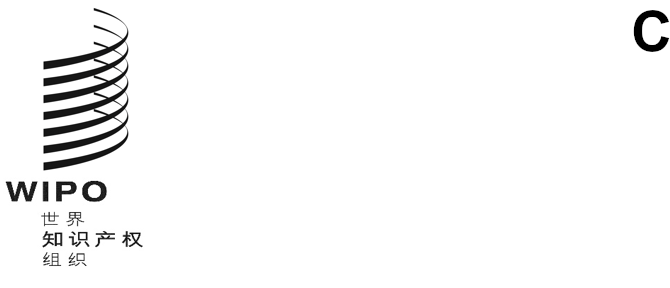 WO/GA/54/15原文：英文日期：2021年12月17日世界知识产权组织大会第五十四届会议（第25次例会）
2021年10月4日至8日，日内瓦报　告经产权组织大会通过产权组织大会涉及统一编排议程（文件A/62/1）的下列项目：第1、2、3、4、5、6、9、10、11、12、13、14、15、16、17、18、19、20、25、26、32和33项。除第9、10(i)、10(iii)、13、14、15、16、17、18、19、20、25和26项外，关于上述各项的报告均载于总报告（文件A/62/13）。关于第9、10(i)、10(iii)、13、14、15、16、17、18、19、20、25和26项的报告载于本文‍件。产权组织大会主席奥马尔·兹尼贝尔大使（先生）（摩洛哥）主持了会议。统一编排议程第9项计划和预算委员会的组成讨论依据文件WO/GA/54/1进行。法律顾问介绍该议程项目，请各代表团注意文件WO/GA/54/1，并指出，正如该工作文件所解释的，计划和预算委员会（PBC）由53名成员组成。PBC的成员每两年在产权组织大会的例会上确定一次。PBC在产权组织成员国进行非正式磋商后由产权组织大会选出的成员组成。PBC现任成员的任期将于2021年10月成员国大会本届会议结束时届满，因此必须选出新成员，任期两年。他说，秘书处获悉，到目前为止，各代表团尚未就PBC的组成达成协商一致。格鲁吉亚代表团代表中欧和波罗的海国家（CEBS）集团发言，认为PBC目前的设置运行良好，它认为没有必要改变PBC现有的席位分配。所有成员国一直都参加了PBC的会议，这使它们能够在PBC表明自己的立场。此后，关于PBC的最终决定由产权组织大会通过，所有成员国还可以在大会上表达自己的立场。但是，如果对改变PBC的组成有共同的理解，并且达成了协商一致，该集团随时准备表现出更多的灵活性。孟加拉国代表团代表亚洲及太平洋集团（亚太集团）发言，表示该集团认为，PBC是产权组织的一个重要领导机构，其决定与所有成员直接相关。因此，所有希望参与PBC的成员都应当能够做出充分的贡献，因为无论是产权组织规则还是现有指导方针，都没有为目前限制PBC的席位数量或分配给每个区域集团的席位提供依据。代表团指出，这一重要问题已经讨论了很多年，但成员国一直没有取得成功。但是，代表团指出，今年的情况有所不同：在产权组织大会主席的干练领导下，在萨布里·巴赫托比吉大使（先生）（突尼斯）的推动下，取得了一些进展，因此现在有了一些备选方案，各地区集团也表现出了灵活性。因此，代表团希望请各区域集团和成员国决定大家都同意的最佳方案。最后，亚太集团期待着与其他集团就这一问题进行建设性的讨论，以便产权组织能够从一个考虑到产权组织成员地域代表性的包容性PBC中受益。南非代表团代表非洲集团发言，认为现在是将PBC扩大到产权组织全体成员的合适时机。普遍扩大PBC是完全合理的，因为委员会的决定关系到产权组织所有成员国的利益。由于没有任何条约或其他法律规定对PBC的确切组成作出规定，因此也更容易考虑到各地区对这一问题的关切，该集团希望在本届成员国大会期间能做到这一点。不过，非洲集团指出，以前关于这一问题的讨论没有取得任何积极成果，它认为部分原因是将PBC的组成与协调委员会的组成联系了起来。过去将这两个问题放在一起讨论是可以理解的。但是，成员国不应允许在一个问题上缺乏进展而影响另一个问题。该集团认为，所有集团都表现出足够的灵活性，使它们能够就扩大PBC的问题达成共识，并敦促成员国不要错过这个机会。非洲集团相信，扩大PBC不会对PBC或产权组织整体产生任何负面影响，反而有助于向本组织所有成员保证，它们都是决策过程的一部分，不是作为观察员，而是作为产权组织的正式成员。该集团希望产权组织大会能够同意PBC成员的普遍化。但是，如果目前无法做到这一点，那么代表团感谢的协调人的建议将是最好的替代办法。在这方面，第一项或第二项提案中的任何一项都符合公平地域代表性和比例原则，对所有集团都是公平的。联合王国代表团代表B集团发言，认为PBC是一个运作良好的机构，PBC第三十二和三十三届会议就是最好的例子。在大多数情况下，今年的PBC会议能够向产权组织大会和产权组织成员国大会提出明确的建议，包括关于工作计划和预算以及其他一些关键治理问题的建议。代表团说，B集团的一些成员不是PBC成员，它们不认为它们的权利或参与的价值有任何不足。该集团认为，成员国不应试图修复运作良好的东西，当然也不应将毫无根据的紧迫性附加到这个问题上，以造成错误的期望。B集团赞赏其他区域集团的观点和立场，并指出，希望获得正式成员资格的观察员，有益的做法是听取它们是否认为它们目前的参与不足以满足它们为委员会工作作出贡献的愿望，以及如何不足以满足这种愿望。如果一些区域集团需要从其成员中增加有限数量的PBC成员，那么B集团愿意从其集团和其他集团中匹配相同的数量，以相应地扩大PBC。白俄罗斯代表团代表中亚、高加索和东欧国家（CACEEC）集团发言，同意那些强调PBC工作有效并为本组织的运作提供建议的同事的意见。不过，由于已经讨论了扩大PBC的问题，该集团将在表述其立场时表现出灵活性。代表团认为，CACEEC集团也应在PBC内有适当的代表，但重申该集团以前的立场，即PBC的普遍成员资格为时尚早。但是，当成员国同意这种立场是协商一致的时候，CACEEC集团将考虑这个问题。印度代表团赞同孟加拉国代表团代表亚太集团所作的发言。代表团认为，PBC应当向所有感兴趣的产权组织成员开放，让它们充分参与，因为PBC的讨论和决定与所有成员国直接相关。代表团认为，目前的成员构成是不平衡的，导致区域集团在PBC中的代表性是扭曲的。因此，为了纠正这种情况，应允许所有希望参与的成员做出充分的贡献，因为无论是产权组织的议事规则还是现有的指导方针都没有为通过不必要地限制PBC的席位来阻止所有成员国充分参与提供法律依据。代表团随时准备建设性地参与有关这一问题的讨论，以便使PBC真正代表产权组织的全体成员。西班牙代表团感谢主席，说其代表团一直支持与产权组织治理有关的建设性对话，因为它认为必须考虑到属于PBC的事项。正如B集团协调员所言，该委员会在本组织中发挥着根本性作用，代表团赞同其发言。代表团认为，PBC在其区域集团和成员之间的共同工作和对话成果方面显示出极大的有效性。代表团认为，本组织的所有成员都可以通过区域集团或作为观察员参与，如果它们提出要求的话。因此，代表团认为，PBC组成的任何变化都必须以各区域集团之间的广泛协议为基础，将有效性、效率、代表性的问责性和代表性结合起来。俄罗斯联邦代表团对主席表示感谢，希望赞同白俄罗斯代表团代表CACEEC集团所作的发言。从代表团的观点来看，它认为所有感兴趣的代表团参与PBC的讨论没有任何障碍。所有代表团，不论其在委员会的成员资格如何，都应就提交给PBC的文件提出建议和意见。代表团说，它愿意参加关于这一问题的任何建设性审议。中国代表团指出，代表团已就PBC的组成问题与各方进行了积极磋商。它回顾说，PBC是产权组织的一个重要机构，负责管理涉及所有成员国和利益攸关方利益的计划、预算和监督。代表团进一步解释说，合理增加PBC的席位数量是必要的，将有助于提高成员国在决策机构中的代表性，特别是对发展中国家而言。代表团希望所有各方表现出灵活性和开放性，尽快就PBC的组成达成协议。巴基斯坦代表团说，它赞同孟加拉国代表团代表亚太集团所作的发言。正如许多代表团所言，PBC是产权组织的一个重要机构，具有计划、预算和财务等关键职能。因此，当务之急是建立一个包容性的PBC。目前对PBC组成的限制是任意的，因为产权组织的议事规则并没有限制其规模和组成。考虑到扩大问题的基本灵活性，代表团认为这一问题已经成熟。因此，代表团期待着在产权组织大会本次会议期间就将PBC扩大到所有感兴趣的成员这一问题作出决定。孟加拉国代表团以本国身份发言，赞同代表亚太集团所作的发言。不可否认的是，PBC在处理产权组织成员的利益事务方面是极其重要和相关的。这包括孟加拉国，该国继续受益于正在进行的支持预算分配和适当技术的计划、知识产权技能发展、针对具体国家的、基于项目的技术援助以及关于政策制定、培训和机构基础设施的活动。从这个角度来看，将成员限制在一定数量的国家，对于保护所有人的利益来说是不合适的。以目前53个成员的组成情况来看，产权组织成员的代表性不到28%，因此在这个重要的委员会中，甚至没有三分之一的成员得到代表。不仅仅是亚太集团或其他集团代表不足，而是产权组织全体成员在PBC中的代表严重不足。代表团关切的是，这种严重的不平衡是否会对整个组织产生任何溢出效应，从特殊问题到常规的日常工作都是如此。因此，如果PBC的成员资格向所有成员国开放，将是最公平的，因为没有关于PBC的组成或正式程序的规则。向所有人开放成员资格并不复杂，因为所需要的只是各成员国的善意和建设性参与。另外，考虑到自2007年委员会最后一次扩大以来，有大量成员国加入产权组织，PBC至少应予扩大。随着委员会的扩大，PBC的组成也需要按比例反映产权组织各区域集团的相对规模。代表团指出，协调人巴赫托比吉大使提出了一些积极建议。代表团说，在这方面，如果成员国能够在这个问题上表现出灵活性，就可以找到解决办法。沙特阿拉伯代表团感谢主席，表示该国代表团赞同孟加拉国代表团代表亚太集团所作的发言，以增加PBC中的成员国成员。代表团敦促其他代表团在处理这一问题时表现出更大的灵活性，以确保本组织的审议工作更加公平和平衡。主席指出，他认为，尽管会议已经非常密集地讨论了一段时间，但仍有必要就这一问题进行进一步磋商。他建议各代表团在所有成员国再次准备好讨论这个问题时，再来讨论这个问题，看看它们是否能达成协商一致并作出决定。主席感谢所有对该问题进行了详尽辩论的代表团，并宣布暂停对该议程项目的审议。回到关于计划和预算委员会组成的议程第9项，主席回顾说，该项目是在会议第二天开始的，并同意进行磋商，此后各代表团一直参与其中。他希望对各集团协调员和有关代表团的合作表示感谢。经成员国非正式磋商，大会一致选举下列国家作为2021年10月至2023年10月期间的计划和预算委员会成员：阿尔及利亚、阿根廷、阿拉伯联合酋长国（2022-2023年）、阿拉伯叙利亚共和国（2022-2023年）、阿曼（2022-2023年）、阿塞拜疆（2021-2022年）、埃及、爱沙尼亚、巴基斯坦（2021-2022年）、巴拿马、巴西、白俄罗斯（2022-2023年）、波兰、大韩民国（2021-2022年）、德国、俄罗斯联邦、法国、哥伦比亚、哈萨克斯坦（2021-2022年）、吉尔吉斯斯坦（2022-2023年）、加拿大、加纳、捷克共和国、卡塔尔（2021-2022年）、肯尼亚、联合王国、罗马尼亚、马来西亚（2021-2022年）、美利坚合众国、蒙古（2022-2023年）、孟加拉国（2021-2022年）、摩洛哥、墨西哥、纳米比亚、南非、尼日利亚、日本、瑞典、瑞士（当然成员）、萨尔瓦多、塞尔维亚、沙特阿拉伯、斯洛伐克、塔吉克斯坦（2022-2023年）、突尼斯、土耳其、土库曼斯坦（2022-2023年）、危地马拉、乌干达、乌兹别克斯坦（2021-2022年）、西班牙、希腊、新加坡（2022-2023年）、匈牙利、牙买加、亚美尼亚（2021-2022年）、伊拉克（2022-2023年）、伊朗伊斯兰共和国（2021-2022年）、意大利、印度、印度尼西亚（2022-2023年）、越南（2021-2022年）、智利、中国（53个）。产权组织大会决定审议计划和预算委员会的组成；在这一背景下，产权组织大会主席将就包容、透明和有效的PBC进行磋商，除其他考量外，考虑地域代表性，争取在产权组织大会2023年会议上作出决定。孟加拉国代表团代表亚太集团发言，宣布亚太集团希望指出，在扩大PBC的问题上没有进行充分的协商和讨论。尽管协调人提出了一些积极的建议，但各代表团不能像对协调委员会的组成那样投入同等时间。亚太集团对成员国未能找到解决办法感到遗憾。不过，它希望成员国继续讨论，以实现PBC的普遍成员制，或至少以确保成员公平的方式扩大委员会。阿拉伯联合酋长国代表团感谢主席，说它希望响应孟加拉国代表团代表亚太集团所做的发言。统一编排议程第10项关于审计和监督的报告(i)	独立咨询监督委员会（咨监委）的报告讨论依据文件WO/GA/54/2和A/62/7进行。产权组织咨监委主席作了如下陈述：“非常感谢您，主席。“诸位阁下，尊敬的各位部长，尊敬的各位代表，我想先做下自我介绍。我叫塔季扬娜·瓦西列娃，是独立咨询监督委员会（委员会）的现任当选主席。以虚拟方式和我一同参会的是副主席贝尔·克庞先生。我想借此机会感谢穆凯什·阿里亚先生，他主持了我们在2020年4月24日至2021年7月9日报告期内的五次季度会议中的三次。“在此期间，委员会举行了虚拟会议，还通过电子邮件和其他平台进行了内部磋商，以便能够根据需要向产权组织提供专家建议。现在，我将向各位简要介绍一下咨监委的重要活动，这些活动载于我们的年度报告文件WO/GA/54/2中。“关于内部监督，在报告所涉期间，委员会审查了内部监督司（监督司）司长年度报告草案并提出了意见。“关于2019年的报告草案，委员会注意到监督司根据外聘审计员的建议修改了其年度报告期，使其与财务报表和内部控制说明的报告期保持一致。“委员会审查了已批准的监督司2020年工作计划的执行情况，考虑到2019冠状病毒病大流行带来的限制，对所取得的进展感到满意。委员会还审查了2021年内部监督年度工作计划草案，该草案是根据良好做法制定的。委员会建议监督司积极主动地与其他部门进行讨论，并考虑总干事对本组织的战略计划，就可能需要改进的领域向总干事提出可能的建议。“委员会审查了7份内部审计报告和6份评价报告，并提出了意见和建议。委员会还不断了解了调查案件的情况和案件数量趋势、收到的投诉以及按不当行为类别开列的已证实的投诉。对于涉及可能与监督司存在利益冲突的案件，委员会审查了每个案件的详情，并视需要提出了建议。“委员会审查了对《产权组织内部监督章程》的拟议修改、《内部审计政策》草案、更新的《内部审计手册》和修订的《内部监督司公布政策》。委员会注意到2020年内部审计和调查职能的外部质量评估结果。对两份报告中的所有建议都进行了详细讨论，委员会提供了意见并提出了实施建议。“关于外部审计，委员会与外聘审计员的代表讨论了2019年和2020年产权组织财务报表的审计结果。委员会高兴地注意到这些无保留的意见。委员会注意到，外聘审计员的结论是，产权组织的财务报表仍然是高质量的，并有健全的内部控制和报告制度支持。“关于财务报告，委员会确认，2019冠状病毒病大流行没有对产权组织2020年的财务状况产生不利影响。委员会从管理层再次得到确认，投资政策没有变化，也没有对产权组织的财务管理产生任何影响。委员会听取了关于会计政策更新的介绍，其中说明了财产资本化门槛的变化，以及与产权组织新产品有关的会计考虑。“关于风险管理和内部控制，委员会审查了2019年和2020年的年度风险管理报告。委员会赞赏管理层在将风险管理最佳做法纳入产权组织活动方面采取的积极步骤。委员会建议审查与战略目标、计划、预期成果、绩效指标和计划相一致的风险摸底。委员会获悉，管理层决定今后让监督司司长作为观察员列席风险管理小组的会议。委员会注意到，随着数据分析的使用，内部控制得到进一步加强。委员会对2019冠状病毒病全组织审查的结果表示赞赏。此外，委员会认为，产权组织与安全和信息保障、人力资源管理以及采购有关的制度和程序已经到位。委员会赞赏在2019冠状病毒病大流行期间实施的业务连续性管理的有效性。“关于道德操守办公室，在报告所涉期间，委员会审查了2019年和2020年的道德操守办公室年度报告，以及最终的道德操守办公室2020年工作计划及其实施情况。委员会讨论了临时首席道德操守官迄今取得的成就，他于2021年4月1日上任，原首席道德操守官于2021年3月31日退休。他的合同持续到2021年9月底。“关于监察员办公室，委员会同监察员讨论了2019年活动报告，并高兴地看到，与解决公开和综合冲突的请求相比，预防性申请呈上升趋势。委员会建议，对产权组织的监察员职能进行同行审查也可能是有益的。“最后，委员会讨论了其他事项，如2019冠状病毒病的影响和产权组织的应对情况、产权组织财务成果的预测/预报、产权组织的投资报告和联合检查组建议的落实。“我谨代表委员会向总干事，行政、财务和管理部门助理总干事，监督司司长、财务主任、前任和临时首席道德操守官、监察员、部门领导、外聘审计员和咨监委秘书表示感谢，感谢他们在与委员会的定期互动中表现出的随和、明确和开放的态度以及提供的信息。“非常感谢。”南非代表团代表非洲集团发言，感谢咨监委提交文件WO/GA/54/2所载的报告及所附介绍。该集团认为，委员会的工作是审计和监督任务中必不可少的部分。自成立以来，委员会提出了一些重要意见，向产权组织各内部单位提供了建议，并相应地向PBC和产权组织大会报告。委员会与成员国之间通过PBC和产权组织大会进行的互动，是现有问责制和透明度措施的关键部分。在互动过程中，成员国有机会对委员会的报告提出自己的意见，并提出任何关切的问题。关于PBC第三十三届会议期间讨论的报告内容，该集团注意到，委员会对其从产权组织利益攸关方收到的报告表示满意，包括关于风险管理和内部控制的报告，以及关于产权组织的2019冠状病毒病全组织风险审查的报告。该集团注意到，委员会对退休后雇员福利的估算表示关切，这些福利主要包括离职后健康保险（ASHI）负债，可用资金因此增加1.391亿瑞郎。该集团注意到，其他审计和监督机构也对离职后健康保险负债表示关切，并注意到在PBC第三十三届会议上就委员会成员甄选程序的职权范围进行的讨论。该集团感到高兴的是，PBC商定的职权范围修正案加强了委员会成员中兼顾各方的地域代表性原则，并再次感谢委员会的报告，因为该集团期待产权组织大会通过一项反映该事项讨论情况的决定。伊朗伊斯兰共和国代表团感谢委员会提交其报告，表示其非常重视委员会在保障监督职能的有效性和效率方面的咨询作用，涉及本组织的财务报告、风险管理、内部控制、外部审计和内部监督。即便如此，代表团注意到，在委员会报告第43段的第一句话中，提到了一些没有得到普遍共识的术语和概念。委员会的任务是由成员国制定的，因此委员会可以在其商定的职权范围内履行其任务。作为产权组织大会和PBC的附属机构，委员会应在其职权范围内履行其职责，在这方面，代表团反对委员会在报告第43段中就某些缺乏共识的概念和要素提出建议。代表团强调，委员会的建议不应该对本组织的人力资源政策产生任何影响。不过，代表团请委员会修订其报告，以顾及成员国的关切。孟加拉国代表团以本国身份发言，对委员会的努力表示赞赏，并感谢主席的介绍。代表团指出，在产权组织的正常活动以及其他组织的活动受到大流行病严重影响的困难时期，委员会继续开展了艰苦的工作。尽管如此，代表团还是严重关切地注意到委员会报告第43段第一行中的一项建议。建议在制定人力资源政策时考虑的问题具有争议，没有得到普遍支持，而且代表了一套不被大多数社会接受的特殊价值观和生活方式，因为其直接侵犯了一些成员国的社会文化和宗教上的敏感性。委员会的任务应保持非政治性，根据其职权范围，委员会不应提出任何具有政治敏感性和争议性概念的问题，否则会引起对其中立性的质疑。因此，代表团敦促在产权组织大会的决定一览中反映各成员国所表达的关切和保留意见，并保证秘书处不会考虑委员会的建议。联合王国代表团代表B集团发言，感谢委员会的报告和介绍，并感谢委员会在本组织的监督机制中发挥的作用，以维持本组织管理和活动的有效性、效率和相关性。该集团赞赏委员会与成员国之间的互动，这种互动在大流行病期间变得更加困难，最重要的是，该集团承认并尊重委员会的独立性及其开展的重要工作。鉴于目前的大流行病形势，该集团很高兴委员会继续收到关于2019冠状病毒病影响的简报，以及包括总干事上任后的定期简报，所有这些简报都对产权组织的职能和活动提供了有见地的全面概述。该集团感到高兴的是，自我评估工作表明，委员会在前所未有的情况下有效地发挥了作用，2019冠状病毒病全组织审查表明，所有已查明的风险基本上都得到了妥善管理，没有重大的担忧理由。同样，安全和信息保障评估表明，产权组织的系统和程序得到了良好的保护。关于所讨论和审查的具体事项，欢迎与内部监督司（监督司）的具体合作，该集团表示支持委员会与监督司在未来的合作，特别是在后者的评估方法上。此外，该集团继续欢迎委员会与外聘审计员的互动，认为这改善了关于建议的后续进程并加强了合作。值得注意的是，在外部审计方面，该集团对结论感到满意，即产权组织的财务报表仍然是高质量的，并有健全的内部控制报告制度支持。该集团还对委员会继续积极监督人力资源管理部（人力部）、道德操守办公室和监察员感到高兴，并感谢秘书处在大流行病期间为委员会的虚拟会议和向成员国发送的简报提供便利。最后，该集团再次感谢委员会根据委员会的职权范围和联合检查组（联检组）的建议，以及所有联合国系统审计和监督委员会的活动，在产权组织发挥的关键的监督和公正的咨询作用。该集团坚决支持委员会以完全独立的方式，不受影响，并始终按照自己对本组织最佳利益的看法开展工作。因此，该集团认为，报告的内容不需要达成共识。在这方面，该集团注意到该报告，并期待委员会在产权组织监督结构中继续发挥关键和积极的作用。巴基斯坦代表团感谢委员会的支持，并认可委员会的贡献和持续工作，特别是在大流行病期间。在PBC上届会议期间，代表团与其他一些代表团一样，对委员会报告第43段的第一句话持保留意见。设立委员会是为了协助成员国执行监督职能，更好地履行其在财务报告、风险管理和内部控制、外部审计和内部监督方面的治理责任。尽管尊重其独立性，但代表团认为报告第43段的第一句话不符合委员会职权范围所载的任务。此外，代表团认为，PBC没有就这一问题作出决定，因此没有树立非常好的先例。此外，代表团认为令人遗憾的是，PBC不能通过适当反映对上述句子缺乏共识而作出决定。在这方面，代表团赞同伊朗伊斯兰共和国代表团提出的删除报告第43段第一句话的要求，并补充说，其仍然对找到关于该决定的适当语言持灵活态度。以色列代表团对委员会的报告表示欢迎，并赞同联合王国代表团代表B集团所作的发言。与在任何组织一样，外部审查是组织发展和改进的重要工具，代表团指出，报告提出了一个经过深思熟虑的过程，并提供了外部专家的建议。具体到第43段的建议，在制定产权组织人力资源政策时，应考虑男女同性恋、双性恋、跨性别者、性别奇异者和间性者（LGBTQI）社群的关切，代表团表示，LGBTQI社群经常面临歧视，在工作场所有被剥削的风险。关于性剥削和性虐待以及性骚扰的政策应应对他（她）们的具体需求，并在必要时提供支持和采取行动。因此，代表团强烈支持注意到所提交的报告，并申明支持委员会以完全独立的方式开展工作的能力，以便继续在本组织的监督结构中发挥积极作用。美利坚合众国代表团赞同联合王国代表团代表B集团所作的发言，感谢委员会内容翔实的报告及其全年的工作，特别是在面对2019冠状病毒病的挑战时。代表团认可委员会为加强本组织的管理和监督做法而付出的宝贵努力，并赞赏秘书处对委员会重要任务的支持以及多年来对执行其专家建议的认真关注。代表团认为，有必要回顾所有成员国承认和尊重委员会独特的独立咨询作用的重要性。委员会是一个受托就管理、监督和问责问题向本组织和成员国提供咨询的独立机构，这些问题中包括涉及预防和应对各种形式审议的人力资源和道德操守政策，委员会的职权范围明确指出，其应向PBC和产权组织大会提交年度报告，总结其独立评估和结论。职权范围进一步说明，委员会应在其任务范围内就其认为适当的事项提出建议。此外，联检组研究了包括产权组织在内的整个联合国系统的审计和监督委员会，并指出，独立、公正和客观是任何审计和监督委员会有效行使职能和运作的先决条件，也是确保与履行委员会职权范围或章程中规定的职责和责任有关的所有活动是独立的、不受任何不当压力和影响的保障。因此，对于外部监督过程来说，委员会必须完全相信其客观建议不会受到成员国任何形式的批评或反对，因为这可能限制其就其认为符合本组织最佳利益的事项自由提供指导的能力。在这方面，代表团再次对PBC未能建议产权组织大会注意到该报告深表失望，因为委员会根据其独立判断在报告中提出的一项完全恰当的实质性建议遭到了反对。正是由于这些原因，代表团进一步认为，产权组织大会应注意到该报告，并真诚地希望今后PBC和产权组织大会的活动不会以任何方式不适当地影响委员会的活动或建议。关于一些成员国提出的一项建议，代表团明确表示，其反对任何修改委员会报告的企图，包括其中的任何建议，因为这种改变语言的企图公然违反了委员会职权范围所保证的独立性。这样还可能歪曲委员会的专家指导意见，并有可能损害对委员会能够自由和充分履行其咨询作用的期望。归根结底，当成员国不愿意在委员会向产权组织大会提供咨询的关键领域允许信息、想法和指导的自由流动时，受害的是产权组织及其最宝贵的资源——人员。由于这些原因，代表团不能同意产权组织大会采取任何可能会改变委员会独立编写的报告文本的行动。代表团对委员会忠实地履行其工作表示感谢，并鼓励所有成员国再次承诺尊重这一重要咨询机构的基本独立性。德国代表团感谢委员会的报告，并特别欢迎第43段的建议，其中提到了LGBTQI社群和产权组织的人力资源政策。代表团申明其对人权普遍性和不歧视原则的承诺，并高度支持确保国际组织多样性和包容性的目标，以确保所有人，无论其性别和性取向，都得到平等对待。西班牙代表团赞同联合王国代表团代表B集团发表的意见，以及属于该集团的其他代表团的意见。代表团感谢委员会的出色工作和介绍，指出委员会提供了一个独立的外部观点，这对于补充其他类型的报告是非常必要的，所有这些报告对于本组织各方面的职能行使和表现都同样重要。代表团回顾说，委员会反映了技能、专门知识和经验的适当组合和平衡，其任务是以中立的观点提供专家意见。代表团认为，该文件证明了委员会开展的活动中所建议的措施的顺利运转，并鼓励委员会继续发挥有效改善办公室管理的作用——特别是在道德操守办公室、人力资源管理以及风险和内部控制管理方面。代表团认为，对其监督活动的范围、委员会的任务以及其发挥作用的方式提出质疑，会破坏其独立性，这对于本组织的控制和监督的顺利运作是不可取的。在这方面，代表团要求对该报告进行整体审议，并提交至产权组织大会，以便成员国能够根据决定段落注意到该报告，实际上是与产权组织大会第10项下的其他监督报告一起。法国代表团赞同联合王国代表团代表B集团所作的发言，并感谢委员会的报告。代表团指出，不应质疑委员会的独立性，因为这种要求将破坏其完全独立地履行监督职能的能力，这将对本组织造成损害，代表团表示反对一切形式的歧视，并希望产权组织在其人力资源政策中将对包括有关性取向和性别认同的歧视在内的各种歧视表现出零容忍。俄罗斯联邦代表团对委员会提交的报告表示感谢，并感谢委员会的积极工作。代表团指出，该报告证明了这样一个事实，即虽然存在与大流行病有关的限制，但委员会在过去一年中还是进行了富有成效的工作。代表团赞赏委员会对内部监督计划给予了积极评价，并提到了财务责任、采购和投资战略。值得注意的是，委员会与监督司、外聘审计员、监察员和道德操守办公室进行了坦诚的对话。代表团相信，协同努力将促进成员国提高质量的努力，特别是在本组织内的监督和问责方面。有意义的是，在审查本组织在大流行病期间的工作时研究风险分析，并将继续监测不断变化的形势和风险控制。代表团支持关于根据2019冠状病毒病更新可接受风险宣言的提案，同时考虑到2022-2026年中期战略计划，并热切期待在PBC第三十四届会议上讨论这一议题。代表团对委员会履行其任务的方式表示感谢，这对本组织最为重要，包括就有关财务问责、内部监督、审计和调查的问题向成员国提供咨询和专家结论。代表团强调外部咨询专家机构所开展活动的独立性的重要性，这种独立性是不可否认的，其目的是为成员国履行监督职能提供支持，但代表团强调，其不支持在制定人力资源政策时将产权组织特定类别的工作人员单独列出的想法。代表团坚信，产权组织所有工作人员都应享有平等的权利，并应享有平等的服务条件。本组织的基本文件，包括《工作人员条例与细则》，都明确规定了这一事实。因此，代表团要求委员会和秘书处在今后的工作中牢记这一事实。最后，代表团再次对委员会和秘书处向其提供的支持表示感谢，并感谢他（她）们所做的重要工作。代表团希望今后成员国能够同意就该报告做出决定。加拿大代表团表示支持联合王国代表团代表B集团所作的发言。代表团对委员会的作用和工作表示赞赏，还对委员会的独立性表示赞赏，并希望产权组织大会能够作出尊重这种独立性的决定。代表团还认识到LGBTQI社群所面临的挑战，特别是在工作场所的挑战。沙特阿拉伯代表团表示，产权组织应当考虑担任专家角色的人的技能和能力，以及产权组织内部商定的正义和道德操守方面的考虑，并充分尊重人权。但是，代表团认为，第43段中的建议应以成员国同意的方式进行起草。代表团强调有必要避免任何形式的歧视，而不是仅仅根据人们的取向单独列出一个群体，并补充说，其发现这种提法实际上是对该类别的一种消极歧视。最后，代表团对委员会表示感谢，并强调委员会继续完全独立运作的重要性。墨西哥代表团对委员会的工作表示感谢和支持，表示其认为成员国有责任保护委员会的独立性并尊重其报告的内容。关于程序，代表团指出，如果成员国试图影响报告的内容，这将成为一个非常令人担忧的先例。瑞士代表团也感谢委员会的报告，并表示支持联合王国代表团代表B集团表达的立场，包括加拿大、法国、德国、以色列、墨西哥、西班牙以及美利坚合众国和其他国家的代表团的立场。代表团强调了委员会的独立性，并就该文件向委员会表示祝贺。主席总结与本项目有关的评论，提醒成员国先前（2021年10月1日，星期五）与地区协调员举行的非正式磋商，以及他已认真听取了所有地区集团的立场。由于无法达成协议，将不就本项目提出任何建议。伊朗伊斯兰共和国代表团请求发言，回顾说，许多成员国对第43段第一句话表示严重关切，因此其希望记录下这样一个事实，即在委员会的报告中没有就该段第一句话达成共识。主席说，他认为他所作的结论足以表达就该问题提出的所有观点。在同意所有意见都应得到适当考虑的同时，主席强调，他认为他的总结客观地反映了辩论情况，特别是他就这一问题进行的深入磋商。就他代表所有成员国介绍结果的方式已经达成了共识。联合王国代表团指出，成员国在PBC期间参与讨论了该问题。代表团感谢各位同事和PBC主席巴赫托比吉大使的参与，并指出，有意思的是，讨论占用了PBC会议的大部分时间，该会议多年来首次能够就工作计划和预算提出明确的建议。尽管如此，成员国还是同意保留不同意见。在PBC会议之后，在主席的得力领导下，成员国再次就这一问题进行了讨论，最近一次讨论是在产权组织大会本届会议之前进行的，但也没有产生一个大家都同意的解决方案。尽管本议程项目下的任何决定都被认为不符合标准，但除非那些要求进一步参与的人员能够为讨论提出新的想法，否则代表团建议继续采取主席提议的做法。鉴于产权组织大会的议程尚未完成，成员国最好认可所做的努力，结束本项目并继续讨论下一个项目。在该分项目结束前，主席请咨监委主席对各代表团的发言发表任何意见或评论。咨监委主席表示，委员会是一个独立的咨询机构，根据其职责范围，为成员国服务。咨监委主席感谢产权组织大会主席和所有发表评论和意见的代表团，并尊重委员会的独立性，委员会将在今后的工作和行动中考虑到所有的因素。主席感谢咨监委主席对辩论和报告的介绍做出的贡献。伊朗伊斯兰共和国代表团表示希望记录在案，未就文件WO/GA/54/2所载的咨监委报告作出决定，因为未就该报告第43段第一句话达成共识，其中一些语言未达成共识。联合王国代表团以其本国身份发言，表示希望记录在案的是，正如B集团所说，咨监委独立行事，因此不需要就其报告，包括载于文件WO/GA/54/2的咨监委报告达成共识。主席结束了该分项目。(iii)	内部监督司（监督司）司长的报告讨论依据文件WO/GA/54/3和A/62/7进行。监督司司长说，监督司很高兴根据《内部监督章程》概述监督司在报告所涉期间（2020年1月1日至2020年12月31日）开展的监督活动。监督司司长提到，年度报告载于文件WO/GA/54/3。监督司司长对2020年10月1日履职的新任总干事邓鸿森表示欢迎。他明确指出，与总干事和各部门领导的早期互动指出了在沟通、合作、问责和战略方面的变化和强化情况，以指导未来的监督工作和优先事项。关于监督计划的实施，内部监督司在编2020年的监督计划时考虑了一些因素，包括风险等级、相关性、监督周期以及来自产权组织管理层、成员国和可用资源的反馈意见。按照《内部监督章程》第28(a)段的要求，监督工作计划草案在最后确定前，也提交给咨监委供其审议并提出意见。在2020年，2019冠状病毒病大流行扰乱了我们的生活和工作方式，监督司修改了工作计划，以更好地适应大流行病及其对工作互动的影响。截至报告日，监督司已经全面实施了2020年的监督计划，2021年工作计划的实施工作正在步入正轨。在报告所涉期间，监督司的审计、评价和调查涵盖以下关键业务领域：工作人员福利与应享权利、保证制度摸底、监督司年度计划发展周期、《2018-2019两年期产权组织绩效报告》的审定、非洲司、树立尊重知识产权的风尚、里斯本体系，以及亚洲及太平洋地区局技术合作框架。监督司司长补充说，根据所进行的调查，还发布了两份所涉管理问题报告。以下是2020年开始的工作，将在2021年期间报告：对阿拉伯国家司的评价、对知识产权发展牵线搭桥数据库（WIPO Match）的评价、对监督司评价科各项建议的采用情况及影响的评价，以及对产权组织在大流行病期间危机管理的审查。关于调查，在本报告所涉期间，共受理了21件案件（比2019年减少了9%），并审结21件案件。截至2020年12月31日，11起案件未结，其中1起处于初步评价阶段，6起处于全面调查阶段，4起处于暂停状态，暂停原因是另一实体未采取行动。未结案件中，6起于2020年受理，4起于2019年受理，1起于2016年受理。截至2020年12月31日，完成调查的平均时长为5.5个月，完全处在6个月的目标之内。在报告所涉期间，开展的调查活动使监督司吸取了一些教训，特别是发布了两份所涉管理问题报告，就产权组织向联合国全球采购网提供的信息以及预防外部实体对产权组织客户进行发票诈骗提出了建议。对于未落实的监督建议，监督司继续使用TeamCentral系统管理和报告监督建议。截至2021年报告之日，共有103项未落实建议，其中包括28项高优先级建议和75项中等优先级建议。来自监督司的建议占所有未落实监督建议的80%。48项监督司的建议和18项外聘审计员建议在报告所涉期间已经完结。其中有9项属于以前外聘审计员的建议，由监督司负责监测。在咨询和顾问服务方面，除了计划的监督工作以外，监督司继续应要求提供关于政策文件、评价、业务流程或监管框架的专业建议。关于与其他监督机构的关系，监督司定期参加咨监委的会议，报告内部监督计划的落实情况、讨论监督结果和有关该司工作和职能的其他方面，并向咨监委寻求建议。在该报告所涉期间，咨监委举行了第五十六届至第五十九届会议。通过定期举行审计、内部控制和风险管理问题方面的会议，监督司与外聘审计员保持着良好的工作关系。外聘审计员与监督司共享战略、年度计划和各种单项报告，以确保高效的监督覆盖，同时避免可能的重复工作和监督疲劳。秘书处在外聘审计员进行2020年审计期间积极同其展开接洽，在需要时提供必要的信息。秘书处定期与监察员和首席道德操守官举行会议，确保联络畅通，相互支持。关于外联活动，为了更好地解释和宣传内部监督职能，作为正在开展的努力的一部分，监督司继续通过在新工作人员入职培训时作介绍、监督司通讯、监督司看板以及应要求面向司长和高级管理人员进行介绍等，接触产权组织内的同事。关于满意度调查，监督司通过每次任务后进行客户满意度调查，继续寻求同事对于监督工作质量的反馈意见。综合调查结果分析显示，任务后调查的平均满意率为86%，一年后调查的平均满意率为78%。在网络联系方面，在报告所涉期间，监督司继续与联合国其他组织和实体开展活跃和有用的协作与网络联系。具体而言，监督司积极参与了2020年2月至11月期间举行的若干次联合国内部审计处代表和联合国调查处代表虚拟会议。监督司还进行了其与内部监督事务厅共同为联合国系统调查员举办的“面试的认知方面”在线培训。监督司还以虚拟方式参加了2020年6月22日至23日以虚拟方式举行的联合国评价小组2020年年度大会和做法交流研讨会。关于业务独立性，监督司确认，在报告所涉期间，没有出现可视为损害监督司业务独立性的事件或活动。关于监督资源，为履行其任务，监督司获得了528.3万瑞郎的两年期预算，占产权组织2020/2021两年期预算的0.69%。整体上看，人力和财务资源水平足以使监督司有效覆盖其工作计划中确认为高优先级的领域。与外聘审计员就监督计划的交流和就监督活动的持续协调以及对信息技术工具的有效使用，有助于实现更高的效率和更有效的风险范围覆盖。关于培训，为了持续的职业发展，监督司工作人员参加各种培训计划，以获得新的知识、技术技能和其他胜任能力。监督司工作人员平均每人参加了10天培训，内容包括欺诈预防和发现、调查性研究技巧、数据分析、数字创新、信息安全和网络安全、道德、COBIT、反腐与合规、决策、谈判和行为科学。在发言的最后，监督司司长感谢各代表团给予的关注，并很高兴回答任何问题或听取任何评论意见。格鲁吉亚代表团代表CEBS集团发言，感谢外聘审计员、咨监委和监督司的工作和全面报告。CEBS集团认为，这些行为体之间的紧密互动极大地改善了所提出建议的实施过程。此外，CEBS集团对咨监委就本组织应对2019冠状病毒病的危机管理以及相关缓解措施所作的积极评价感到高兴。CEBS集团审查了外聘审计员的报告，注意到财务报表获得了最高评价，还欣慰地注意到，产权组织被认为拥有健全的内部控制制度和有效治理。CEBS集团高度评价了监督司的工作，认为它有助于不断提高本组织的效率和透明度。CEBS集团对监督司开展的审计、评价和调查活动的结果表示欢迎。最后，CEBS集团赞扬了本组织健康的储备金、稳定的财务状况以及为应对2019冠状病毒病大流行等前所未有的挑战所作的高度准备。联合王国代表团代表B集团发言，赞赏监督司与咨监委和外聘审计员合作，为实现其确保产权组织有效内部控制和高效资源利用的关键作用而不断努力。该集团感谢监督司的年度报告，并对监督司司长的介绍表示感谢。报告全面介绍了本组织的职能，被认为是宝贵的信息来源，同样也是全年参考依据。该集团欢迎监督司在这一年开展的工作，并注意到主要调查结果和高优先级监督建议。美利坚合众国代表团赞赏监督司在2020年期间的工作，特别是考虑到2019冠状病毒病大流行所带来的挑战，并感谢监督司的全面报告。代表团欢迎所提供的关于数据分析项目的信息，以及该项目对促进持续审计能力的关注。代表团注意到内部审计和调查职能部门进行的满意度调查和自我评估的结果普遍良好。代表团希望了解，除了该司的外部评估所提供的建议之外，这些活动是否产生了任何改进监督司工作的特别建议。在谈到建议时，代表团感谢秘书处对处理监督司提出的高优先级事项和前几年的其他建议的关注。不过，代表团鼓励秘书处尽快实施尚未落实的监督司审计建议，特别是2018年和2019年的高优先级建议，这些建议未落实的时间越长，本组织就越可能面临重大风险。代表团还鼓励秘书处更加关注落实2013年至2017年期间提出的14项尚未落实的中等优先级建议。最后，代表团指出，人力部相关计划占28项高度优先级建议的42%。代表团还欢迎收到关于这些建议实施进展的更多细节，包括报告所涉期结束后取得的任何进展。俄罗斯联邦代表团对监督司司长编写和介绍的报告表示感谢。代表团赞扬监督司在提高透明度、问责制和本组织工作人员的专业培训方面发挥的极为重要的作用，包括通过引入创新做法。代表团支持监督司在结构重组时期对内部审计员提出的所有不同建议进行清点的工作，因为工作计划和预算的结构已经出现了重大变化。代表团认为，产权组织应继续执行这些建议，以改进和加强内部监督制度。当然，这一切要按照现有制度进行。代表团希望再次提请注意风险偏好参数的重要性。根据2019冠状病毒病大流行的情况，产权组织需要重新制定最新计划，特别是针对监督司的工作。代表团赞扬了该司在与外聘审计员合作方面所作的工作，并确认了产权组织在内部控制体系方面所采取的做法。在进一步提升问责制度方面，代表团支持外聘审计员的建议，并认为内部审计员应每年就风险管理系统和治理系统以及内部监督系统编写一份书面审计说明或结论。鉴于内部监督司作为独立内部监督机构的独特地位，代表团相信，在其任务框架内，内部审计员可以有效地对本组织的任何部门进行独立分析和审计。西班牙代表团支持B集团发言人的发言，并感谢监督司司长就文件WO/GA/54/3，即内部监督司年度报告，所作的非常详细的报告和介绍。代表团认为，这份报告清楚地反映了本组织在发生2019冠状病毒病大流行的情况下为保持正常状态和业务连续性所作的努力。代表团对这些信息表示感谢，并欢迎纳入性别视角，以及审计和调查继续取得积极成果，并反映出一些需要改进之处。代表团鼓励秘书处继续进行落实建议的工作，并从预防的角度来处理这些建议。尽管承认由于需要远程操作，审计和监督都变得困难，但代表团强调，该议程项目下的报告表明，由于参与各监督小组的人员作出了巨大的努力和工作，所有这些障碍都已被克服。秘书处在过去几个月的努力值得特别感谢。代表团认为，当天上午审议的不同报告中向本组织提出的建议对于继续改进管理并确保其继续保持出色是必要且重要的。代表团鼓励秘书处落实这些建议，并援引外聘审计员的话说，良好的管理对项目的成功至关重要。印度代表团称赞监督司司长编写了全面的报告。代表团赞赏监督司为修改其工作计划以更好地适应大流行病而采取的措施，并欢迎监督司与其他监督机构合作。代表团赞赏地注意到，监督司继续与审计人员以及调查和/或评价专业人员进行跨部门接触，以便对产权组织计划作出更加全面深入的审查。代表团强调，监督司司长的报告提出了一些有价值的建议，并相信本组织将努力落实和完成这些建议。在回答各代表团的问题时，监督司司长首先感谢所有代表团对监督司所作工作的赞赏，这令人鼓舞。监督司司长保证，监督司将继续以独立客观的方式工作，为管理、风险和内部控制提供保证。关于美利坚合众国代表团提出的有关满意度调查的问题，监督司司长证实，监督司在审计、评价和调查之后收到了来自各司和各计划的建议，并将把这些建议纳入业务规划中。关于所提出的未决建议问题，特别是人力部的高未决率问题，监督司每年都与各计划和部门合作，审查待决建议，并研究如何推进这些建议的实施。这项工作应在大会之后不久进行。监督司将与各司，特别是与人力部一起，寻找推进这些待决建议的方法和手段。监督司司长向人力部和秘书处提供了机会，如果其愿意的话，可以补充所提供的信息。关于俄罗斯联邦代表团对风险偏好声明的意见，外部审计员报告中也指出了这一点，监督司已经进行了企业风险管理审计，并将很快对此方面提出看法，与财务主任办公室共同审议该问题。此外，监督司司长强调，有一份为内部控制说明提供保证的路线图，并希望在未来几年内能够达成。产权组织大会注意到“内部监督司（监督司）司长的年度报告”（文件WO/GA/54/3）。统一编排议程第13项关于版权及相关权常设委员会（SCCR）的报告讨论依据文件WO/GA/54/4进行。秘书处介绍题为“关于版权及相关权常设委员会（SCCR或委员会）的报告”的文件WO/GA/54/4中所载的信息。秘书处说，作为例外情况，该年度的报告涵盖了SCCR过去三届会议，即2019年10月、2020年11月以及2021年6月和7月举行的会议。鉴于最近的两届会议采用了混合形式，委员会成员不可能做出决定，甚至不可能进入实质性讨论。关于广播问题，最近一次关于保护广播组织的拟议条约的实质性意见交流可追溯到2019年10月举行的SCCR第三十九届会议。在那次会议之后，主席提出了一项新案文。关于限制和例外问题，在SCCR/39和SCCR/40会议期间，秘书处提交了结论，并于其后提交了根据2018年批准的行动计划开展的所有活动的报告，特别是在内罗毕、圣多明各和新加坡举办的三个区域研讨会，以及2019年10月在日内瓦举行的国际会议。秘书处表示，目前正在其他事项的议程项目中讨论四个议题。关于数字环境中的版权问题，已向委员会提交的几项研究报告已在网上公布。关于追续权问题，委员会委托的专家组定期向成员国通报有关该议题的工作情况。关于戏剧导演的权利问题，在2021年7月的会议上提交了范围界定研究的最终版本。关于公共出借权问题，由于委员会在2020年和2021年的工作中采用了混合形式，启动范围界定研究的决定被搁置。在2021年7月的SCCR会议期间，委员会要求秘书处在即将举行的会议上组织一次为期半天的信息会议，讨论2019冠状病毒病大流行对文化、创意和教育生态系统的影响，包括版权、相关权以及限制和例外。孟加拉国代表团代表亚太集团发言，感谢秘书处介绍和编写文件WO/GA/54/4。该集团表示遗憾的是，由于大流行病的影响，无法对实质性问题进行长时间的讨论，如就广播事项进行基于案文的讨论，并希望这些问题能够在适当的时候在外交会议上得到解决。关于SCCR今后的工作，亚太集团呼吁成员国继续开展工作，并强调愿意建设性地参与产权组织大会本届会议期间以及委员会今后工作期间的讨论，以推动SCCR正在讨论的问题。联合王国代表团代表B集团发言，感谢秘书处编写并介绍了关于SCCR的报告。今后有关广播条约的工作必须考虑到技术发展和广播组织的需要。代表团对计划在下一年举行常规会议感到高兴，并强调其致力于建设性地参与解决未决问题。巴拉圭代表团代表拉丁美洲和加勒比国家集团（GRULAC）发言，强调了委员会讨论的重要性，因为所讨论的议题使这一大流行病对该部门的影响更加明显。GRULAC集团欢迎组织一次信息会议，讨论关于2019冠状病毒病对文化和创意生态系统的影响，包括版权、相关权以及限制和例外。代表团重申了其对推进委员会议程的承诺。南非代表团代表非洲集团发言，强调其愿意推动SCCR的工作，以确保建立一个兼顾各方利益的版权制度，奖励创造性并保证知识和信息的获取，从而造福社会。该集团表示遗憾的是，SCCR的前两届会议没有让委员会进行对广播条约的讨论，也没有在限制和例外领域取得任何有意义的进展。关于SCCR今后的工作，该集团希望在最终完成广播条约方面取得进展，根据2012年产权组织大会的授权，确定一项或多项关于限制和例外的适当国际法律文书，并将艺术家追续权作为一个常设议程项目。代表团赞赏自上届产权组织大会以来向委员会提供的信息，包括关于限制与例外的区域研讨会和会议的报告、与数字环境有关的版权分析研究报告，以及与戏剧导演权利有关的研究报告和演示介绍。该集团期待着在SCCR第四十二届会议的信息会议上进一步了解文化、创意和教育生态系统所经历的挑战和2019冠状病毒病对其产生的影响，包括版权、相关权以及限制和例外。格鲁吉亚代表团代表CEBS集团发言，认为有必要制定一项面向未来的条约，以满足快速发展的技术和数字环境的需要。该集团对推进制定有效法律文书的工作持乐观态度，并期待条约能够同样保护广播组织向计算机网络的传输，并反映当代技术现实。该集团重申，追续权应成为SCCR的一个常设议程项目，并期待着今后对这一重要议题进行讨论。CEBS集团对关于2019冠状病毒病影响的信息会议表示欢迎，并指出关于该大流行病影响的讨论需要有一个整体、兼顾各方利益的方法。法国代表团非常重视正在进行的关于保护广播组织条约的讨论，因为这是一个找到平衡点的问题，既能让人们使用，又能保护所有参与创作者的权利。代表团指出，广播组织多年来一直在遭受打击，并表示这种大流行病已经清楚地表明，保护文化和创意生态系统以及为此目的调整法律框架是多么有用。代表团重申，它愿意进行建设性的讨论，以结束辩论，首要的是对新技术涉及的挑战作出回‍应。俄罗斯联邦代表团欢迎为继续开展委员会的工作所做的努力。关于保护广播组织条约，代表团认为，该条约应根据关于保护范围和对象以及所授权利的基本准则制定，并应采用主席之友提议的格式。代表团强调了继续就限制和例外进行对话的重要性，认为大流行病的形势突出了国际文书中存在的缺失的影响。代表团感谢秘书处开展了一项与保护戏剧导演的权利有关的研究。它希望研究结果将有助于说明各成员国之间的不同做法，并将提高保护水平。代表团提到了信息会议，并希望继续与委员会进行富有成效的合作。中国代表团欢迎SCCR继续就保护广播组织、限制和例外以及其他相关事项开展工作。它希望能够就保护广播组织条约的实质性问题达成共识，为召开外交会议奠定基础。代表团建议进行深入调查和研究，以推动该议题取得进展并推动关于限制和例外的讨论。印度尼西亚代表团赞同孟加拉国代表团代表亚太集团所作的发言。代表团重申其对保护广播组织问题和围绕广播条约的谈判，以及关于版权例外和限制的议程项目的承诺。关于广播条约问题，代表团希望强调，如果继续就广播条约开展任何非正式工作，这种非正式工作的方式必须坚持透明和包容的原则。代表团表示，它打算参加今后与广播条约有关的任何非正式工作。关于限制和例外问题，代表团强调，必须根据2012年产权组织大会对SCCR的授权继续开展工作，为图书馆和档案馆、教育和研究机构以及其他残疾人制定一份关于限制和例外的法律文书。代表团希望SCCR能够在先前工作计划的基础上商定另一项限制与例外工作计划，先前计划确定了国际一级工作的优先主题，包括保存和在线使用。日本代表团说，保护广播组织是SCCR的一个重要和高度优先的议程项目。它认识到，在这个阶段还没有就基本问题达成共识，包括具体范围、保护对象和所授权利，并表示愿意为取得进展作出贡献，以便在恢复实质性讨论时达成共识。关于限制和例外，代表团强调了适当平衡权利人和公众利益的重要性。它指出，三步检验法作为一项国际标准运作良好。成员国在考虑到每个国家各自的社会和文化背景的情况下，根据该检验标准确立了适当的例外和限制。代表团希望关于该问题的讨论将侧重于分享国家经验和做法，并强调其愿意以建设性的方式为SCCR的讨论作出贡献。马拉维代表团赞同南非代表团代表非洲集团所作的发言。代表团指出，尚未就实质性问题作出决定，包括拟议的广播条约、限制和例外及其他相关事项，以及马拉维、巴拿马和塞拉利昂代表团提出的产权组织就公共出借权制度对作者的好处进行范围界定研究的要求。代表团期待继续讨论广播条约和SCCR议程上的其他事项，并希望今后SCCR会议的举行方式能够促进讨论，以便就这些问题作出决定。美利坚合众国代表团确认其继续支持更新对数字时代广播组织的保护。代表团强调了这些问题在法律上和技术上的复杂性，并鼓励各代表团花必要的时间来审议这些复杂的问题。关于主席之友的工作，代表团对SCCR代理主席和副主席的努力表示赞赏。代表团不认为虚拟会议是谈判条约文本的适当形式，并期待在安全的情况下恢复基于案文的谈判。关于版权例外和限制，代表团提到了当前的版权限制和例外国际框架，该框架在符合既定国际标准的情况下为各国提供了灵活性，以通过例外和限制来推动其本国的国家、社会、文化和经济政策。代表团不支持产权组织参与将在该领域施加最低要求的准则制定工作。它强调了在SCCR内部就例外和限制问题进行知情讨论的重要性，并建议在未来讨论举行一些地区磋商的想法，以加深成员国对大流行病期间版权、相关权及例外和限制的运作的理‍解。欧洲联盟代表团代表欧洲联盟及其成员国指出，关于保护广播组织的条约仍然是一个高度优先事项，并回顾了2012年产权组织大会授权SCCR继续开展工作，在符合一定条件的情况下召开一次外交会议。代表团认为，委员会的工作必须产生一项有意义的条约，反映21世纪的技术发展。代表团仍然致力于推进该议程项目的工作，并期待在情况允许时尽快进行深入讨论。代表团仍然致力于就限制和例外问题进行建设性讨论，并认为文化遗产机构在传播知识、信息和文化以及保存历史方面发挥了关键作用。代表团重视在模拟和数字世界中对教育和研究机构以及残疾人的支持。正如过去一贯表示的那样，代表团指出，它不能支持在国际一级制定具有法律约束力的文书的工作，也不能支持在这方面的任何准备工作。代表团认为，有必要考虑到产权组织成员国在现有国际版权框架内已经获得的解决方案。必须充分考虑在产权组织的指导和支持下，将重点放在能力建设和改善产权组织成员国在国家和地区层面的立法上。代表团随时准备继续建设性地参与该议程项目。关于其他议程项目，如果未来SCCR的议程可以扩大到包括更多项目，代表团重申支持将追续权议题列入SCCR的常设议程。印度代表团说，关于保护广播组织的条约草案，它支持最后确立一项一方面保护广播组织的利益，另一方面又合法地保障消费者利益的条约。代表团认为，获取现有知识的权利是一项基本权利。这些权利必须超越所有障碍，以便为更具包容性的社会铺平道路。对图书馆和档案馆、教育研究机构以及其他残疾人的限制和例外，在确保社会更加全面和包容的发展方面发挥了关键作用。代表团期待着在这方面与成员国合作，并就一个兼顾各方利益和可持续的文本进行合作。拉丁美洲知识产权学院（ELAPI）的代表重申其信念，即版权是一项人权，是涉及创造性和智力活动的基本人权之一。否认这一点就是否认人民的一项基本权利。关于广播权，有必要共同努力，就这一问题制定一项条约。委员会总是强调说，没有必要在与保护版权有关的问题上取得进展，通常以2019冠状病毒病大流行为借口。该代表断言，这种做法否定了已成为人类历史一部分的基本人权。关于该大流行病影响的信息会议需要把重点放在创作者身上，因为他（她）们是受2019冠状病毒病大流行影响最严重的人，委员会应该代表创作者本身开展工作。知识生态国际（KEI）的代表说，鉴于条约目标的混乱，以及为广播公司提供其没有创作、拥有或许可的内容的有效永久权利的建议，KEI反对就广播条约开展任何进一步工作。该代表建议SCCR公布一份关于新的流媒体服务的所有权、所有权集中度和所有权所属国的报告，这些服务在许多市场上正在迅速取代传统广播。SCCR在广播方面的工作对以加密为特征、需要用户付费的新互联网流媒体技术的爆炸性作用知之甚少。最重要的平台由跨国技术公司巨头控制，如谷歌的Youtube电视平台、Netflix、Spotify和Amazon Prime，而不是当地的广播实体。该代表质疑，为什么要把别人的创意作品的知识产权交给这些公司？因为这将是任何新的广播知识产权的可预见结果，其中包括在用户选择的时间和地点进行的传输。关于限制和例外，制定档案馆和保存的准则是在不久的将来可以实现的目标。在这一领域，协调统一的难度较小，全球和社会问题很重要，与权利人的冲突也不严重。该代表指出，SCCR向产权组织大会提交的报告没有提及与广播条约有关的主席之友进程，并敦促秘书处提供有关该进程的透明度。关于教育和其他例外，代表要求SCCR审查1976年《突尼斯版权示范法》中的例外情况，以及制定该示范法所采用的方式。KEI支持SCCR就艺术家对实体艺术作品的追续权开展工作，但该条约不应扩展到作品的复制件。图书馆电子信息组织（EIFL）的代表说，2019冠状病毒病大流行表明，有必要制定明确的版权规则，以支持各地人民对在线教育、研究和图书馆藏品的数字访问。为了解决这些问题，SCCR必须加快其在三个优先领域的限制和例外方面的工作：在线学习、文本和数据挖掘以及数字保存。由于大流行病的影响，全球人类发展在30年内首次出现了下降的趋势。该代表欢迎产权组织在促进可持续发展目标方面发挥更积极的作用，并欢迎其成为联合国可持续发展集团的成员。特别是，有关限制和例外的工作将有助于落实有关教育、创新和保护世界文化遗产的关键可持续发展目标。该代表期待着SCCR在2022年恢复例会，共同解决这些问题。版权研究和信息中心（CRIC）的代表说，遗憾的是，SCCR未能克服2019冠状病毒病大流行。在这种情况下，自去年以来就无法以通常的方式举行会议。因此，几乎不可能在讨论中取得进展。在世界各地，社会比以往任何时候都更需要广播，因为它提供了至关重要的信息。由于大流行病的影响，互联网上的广播正在迅速增加。因此，有必要制定一项广播条约，以尽快打击盗版。该代表强调，国际条约是建立在严格协调基础上的最低标准，并强烈希望产权组织在能够举行面对面会议的情况下尽快举行一次关于广播条约的特别会议。秘书处对所有令人鼓舞的发言表示感谢，这些发言提到了尽管面临在2019冠状病毒病背景下工作的所有困难，但仍开展了的所有良好工作。秘书处认识到各代表团希望在接下来的SCCR会议上恢复正常的工作方法、现场讨论和决策，并同意这些感受。秘书处提到了在暂停委员会正常工作方法之前，围绕保护广播组织的条约草案所形成的势头。从发言中可以看出，这一势头明显依然存在。关于SCCR/39期间制定的主席案文，主席之友继续就该案文开展了非正式工作，在没有秘书处参与的情况下自主开会。在前两次混合委员会会议期间，主席和副主席向委员会提供了关于主席之友小组工作的一般信息，并向委员会保证，任何拟议的文本解决方案内容都将作为非正式提案与整个委员会分享。其目的是在完全透明的情况下开展工作，这一点从主席之友更广泛的成员和更大的地域代表性中可以看出。关于例外和限制的问题，秘书处指出，有大量的信息可以利用。在国际研讨会和会议之后，已经公布了一份全面而准确的报告。所有这些信息都有助于推动国家层面的工作，有助于小型讨论小组的工作，也有助于为即将举行的SCCR“正常”会议的讨论做准备。关于2019冠状病毒病影响的信息会议，秘书处已经开始了准备工作。为使讨论尽可能富有成效，秘书处将与委员会成员联系，让其介绍其自身在危机影响方面的经验。产权组织大会：(i)	注意到“关于版权及相关权常设委员会的报告”（文件WO/GA/54/4）；并(ii)	指示SCCR继续就文件WO/GA/54/4中所报告的各项议题开展工作。统一编排议程第14项关于专利法常设委员会（SCP）的报告讨论依据文件WO/GA/54/5进行。秘书处介绍文件WO/GA/54/5，该文件载有关于SCP工作的报告。秘书处指出，该文件介绍了于2020年12月7日至10日以虚拟形式召开的SCP第三十二届会议讨论取得的进展。秘书处表示在该届会议期间，委员会继续就以下五个专题进行了讨论：(i)专利权的例外与限制；(ii)专利质量，包括异议制度；(iii)专利与卫生；(iv)客户及其专利顾问之间通信的保密性；和(v)技术转让。秘书处特别指出，成员国通过分享信息、作专题介绍、提交提案和建设性参与讨论的方式，积极主动地参与了委员会的工作，最终促成通过了一整套与上述所有五个专题有关的SCP今后工作活动。秘书处还请产权组织大会注意该文件所载的信息。南非代表团代表非洲集团发言，感谢秘书处编拟和介绍文件WO/GA/54/5。该集团进一步感谢SCP主席在委员会第三十一届和第三十二届会议期间对委员会工作的指导。该集团注意到，关于SCP的报告只涉及第三十二届会议，尽管第三十一届会议是在2019年成员国大会之后召开的，其结果没有向成员国大会报告。该集团重申对SCP工作的承诺，在2019冠状病毒病大流行出现后，SCP的工作变得如此重要。该集团指出，尽管其议程上没有准则制定工作，但SCP是交流想法和信息的重要论坛，并且促进了国际专利法逐步发展的协调和指导。该集团继续表示，在当前大流行病的背景下，SCP所有议程项目的讨论都具有相关性和重要性。该集团进一步注意到，许多代表团在一般性发言中提到了知识产权，特别是专利和公共卫生的交叉问题。该集团表示，前几届会议关于议程项目“专利与卫生”的讨论揭示了在确保获取公共卫生，特别是获取可负担得起的药品方面存在挑战，尽管知识产权制度中存在灵活性，以应对这一挑战。该集团承认，专利制度旨在促进创新并给予专利权人足够的权利，但同时也指出，如果不确保必要的平衡和灵活性，社会可能无法获得专利制度所带来的创新。该集团强调，在大流行病时期和之前，在许多情况下，由于专利障碍，基本的公共卫生产品没有到达最需要它们的人手中。该集团指出，SCP是继续讨论专利与卫生问题的重要平台，包括审查现有的专利与公共卫生研究，以及关于可让公众访问的药品和疫苗专利状态信息数据库倡议的最新情况。该集团最后指出，关于专利权的限制和例外以及技术转让的讨论同样重要，并期待继续讨论有助于有效技术转让的专利法条款和做法。斯洛文尼亚代表团代表欧洲联盟及其成员国发言，感谢秘书处和SCP的成员自上届产权组织大会以来的持续努力和取得的进展。代表团强调，对SCP议程上的五个专题进行了建设性的讨论，即：(i)专利权的例外与限制；(ii)专利质量，包括异议制度；(iii)专利与卫生；(iv)客户与其专利顾问之间通信的保密性；以及(v)技术转让。代表团表示专利质量，包括异议制度，对欧洲联盟特别重要。在这方面，代表团强调高质量的专利可以保证发明人、产业和其他利益攸关方的利益与社会利益之间的适当平衡。此外，代表团表示期待继续为推进SCP的工作作出贡献，特别是在人工智能问题方面。代表团指出，除其他外，专利质量议题包括今后对专利授予过程质量方面各种做法的研究报告、巴西和西班牙代表团关于公开充分性的经修订提案（文件SCP/31/8 Rev.），以及法国和西班牙代表团提议的关于使用人工智能审查专利申请的经验与信息交流会（文件SCP/30/9）的讨论。代表团进一步指出，除了为有关专利质量的技术讨论作出贡献外，仍然认为并希望鼓励SCP成为未来讨论专利法制度现有差异以及实质性专利法的场所。此外，代表团强调，欧盟及其成员国非常重视客户及其专利顾问之间通信的保密性议题。在这方面，代表团期待在即将举行的SCP会议上继续讨论近期发展和经验，以及成员国就该问题提出的任何建议和提案。代表团指出，关于为有效技术转让作出过贡献的专利法条款和做法的交流会很有见地，很有帮助。在这方面，代表团期待在即将举行的SCP会议上也讨论这一重要议题。代表团指出，2019冠状病毒病危机表明，专利与公共卫生之间的相互作用需要继续甚至更多的关注。因此，代表团认为重要的是SCP在过去几年所开展的相关工作的基础上，继续按照其任务授权以彻底的方式讨论这些议题，并采取兼顾各方利益的方法，通过有效的知识产权激励措施促进创新，同时充分获得卫生相关技术。此外，代表团强调，虽然欧洲联盟及其成员国认为SCP议程上的所有议题都很重要，但希望重申其对加强国际合作和提高可专利性要求方面的技术知识特别感兴趣。代表团认为，确保在所有成员国建立一个更加高效、有效和高质量的专利制度，是消除贸易障碍的正确途径，可以为经济繁荣作出突出贡献。代表团表示致力于继续按照商定的工作计划推进SCP的工作。代表团期待有趣的讨论和信息分享，并希望今后在SCP中取得切实的成果。孟加拉国代表团代表亚太集团发言，感谢SCP主席和副主席以及秘书处的出色工作和编拟载于文件WO/GA/54/5的报告。代表团指出，根据其商定的任务授权，SCP的工作应限于事实调查，现阶段不引向统一。代表团重申支持SCP在专利权的例外与限制、专利质量（包括异议制度）、专利与卫生、客户及其专利顾问之间通信的保密性以及技术转让这些议题上的工作。代表团期待SCP今后的工作能够以结果为导向。印度代表团对SCP正在进行的工作表示赞赏。代表团指出，由于当前的大流行病，SCP的工作在当今世界具有更加重要的意义。在这方面，代表团表示专利制度应该兼顾各方利益，而不是明显地偏向某一方。代表团指出，一个兼顾各方利益的专利制度可以确保可持续性，并有可能实现其预期目标。代表团强调专利制度中的例外与限制至关重要，有助于实现平衡。代表团建议借助于权利的例外和限制，有效解决不同司法管辖区面临的特定挑战。此外，代表团建议作为未来工作的一部分，对与当前大流行病有关的例外和限制进行研究，因为这将使成员国学习其他国家的经验。代表团进一步指出，专利与卫生问题在今天显得更加重要。代表团向产权组织大会通报说，联合国获得药品问题高级别小组强调了最重要的是灵活性问题及其在促进获取可负担得起的药品方面的作用。代表团继续说，有必要保持《与贸易有关的知识产权协定》（TRIPS协定）中的灵活性，以解决各司法管辖区面临的公共卫生问题。代表团指出，异议制度为提高专利质量作出了巨大贡献，促进了公众对专利制度的参与。代表团进一步指出，当今时代需要有一个可以自由访问和易于检索的与药品和疫苗有关的专利数据库。代表团还表示迫切需要学习各成员国在技术转让方面的经验。代表团强调，技术转让仍然是一个挑战，但这是专利制度的目标。在这方面，代表团表示愿意与其他成员国合作。俄罗斯联邦代表团感谢委员会和各成员国就成员国之间的若干问题交流信息。代表团对专利质量和专利与卫生议题特别感兴趣。关于2019冠状病毒病大流行，代表团指出，俄罗斯联邦知识产权局（ROSPATENT）一直在快速跟踪与病毒和相关疾病有关的申请。代表团注意到，自大流行病开始以来，已有870多份相关的发明和实用新型专利申请在俄罗斯联邦提交。代表团进一步指出，ROSPATENT已经为世界上首个2019冠状病毒病疫苗颁发了一项专利。代表团继续说，迅速获取专利信息和交流检索结果将使医学界能够协调行动并凝心聚力抗击病毒感染。代表团敦促成员国考虑对《专利合作条约》（PCT）国际申请采取类似措施的可能形式，并加快与病毒控制有关的专利信息交流。代表团相信，齐心协力将有助于在克服2019冠状病毒病大流行方面取得重大进展。此外，代表团表示通过将最新技术引入主管局的工作并改进条例，从而一直致力于提高专利质量。代表团向成员国通报，在发明和实用新型专利申请方面，一项法律已在俄罗斯联邦生效，该法律允许申请人以电子形式提交立体模型。代表团指出，由于有这个机会，将能够极大地提高审查质量并缩短审查时间。此外，代表团指出，经认可的大学和科学组织将能够对高度专业化领域的发明进行初步的现有技术检索和可专利性评价。此外，代表团表示高度重视委员会关于基于人工智能的发明可专利性的信息交流会。在这方面，代表团指出该国非常重视经济和社会的数字化转型，而人工智能技术在其中占有重要地位。代表团相信，协调各主管局的方法将有助于形成一个适合安全开发和引进人工智能技术的环境，同时考虑到个人、社会、国家、人工智能系统开发公司及其产品和服务的消费者之间的利益平衡。最后，代表团表示正以极大的兴趣关注各成员国立法的发展，并期待就若干问题进行进一步富有成效的讨论和经验交流。美利坚合众国代表团感谢SCP秘书处过去一年的辛勤工作，包括为产权组织大会所做的筹备工作。代表团支持以兼顾各方利益的方式进一步研究文件WO/GA/54/5中查明的问题，作为就工作计划达成共识的一种方式，这将考虑到各成员国所代表的广泛利益。代表团还欢迎在SCP中发扬合作精神，这种精神使所有成员国能够就未来的工作计划达成一致，期待继续本着合作精神进行讨论。秘书处感谢各代表团关于SCP的报告所作的若干发言。秘书处表示愿意协助委员会在其议程上的若干领域开展活动，如专利权的例外与限制、专利质量（包括异议制度）、专利与卫生、客户与其专利顾问之间通信的保密性以及技术转让。关于2019冠状病毒病大流行，秘书处将参照总干事确定的方向，期待与所有成员国合作。产权组织大会注意到“关于专利法常设委员会（SCP）的报告”（文件WO/GA/54/5）。统一编排议程第15项关于商标、工业品外观设计和地理标志法律常设委员会（SCT）的报告讨论依据文件WO/GA/54/7进行。秘书处指出，在审议所涉期间，商标、工业品外观设计和地理标志法律常设委员会（SCT）以混合模式举行了两次会议，均由来自墨西哥城的阿尔弗雷多·伦东·阿尔加拉先生远程主持。关于商标，秘书处报告说，委员会根据57个成员国对关于成员国国家品牌保护的电子问卷的答复，完成了对国家品牌的全面实况调查工作。此外，SCT还邀请成员为国家品牌保护信息会议提出议题建议，该会议可能与委员会第四十六届会议同时举行。关于工业品外观设计，SCT审议了加拿大、以色列、日本、联合王国和美利坚合众国代表团提出的关于《图形用户界面外观设计的工业品外观设计保护联合建议》的最新提案，结论是将在下届会议上继续讨论。此外，SCT还要求秘书处创建一个数据库原型，其中包括对“关于根据《巴黎公约》第十一条在某些国际展览会上为工业品外观设计提供临时保护的调查问卷”的一些答复，并在SCT的下届会议上介绍该原型。关于地理标志，SCT已同意在第四十五届会议期间举行一次地理标志信息会议，并就会议的日程安排达成一致，有两个主题。此外，SCT还邀请成员就将与SCT第四十六届会议同时举行的地理标志信息会议的议题提出建议。秘书处还指出，结合SCT/43会议举行了两次半天的信息会议，一次是关于地理标志，另一次是关于在国际展览会上展示的工业品外观设计的临时保护。秘书处最后提到，2021年9月6日至8日以完全虚拟的方式举行了2021年世界知识产权组织地理标志全球专题讨论会。秘书处指出，在专题讨论会召开之际，产权组织地理标志虚拟展览已经启动，并将在未来五个月内开放。该展览展出了40多个成员国以产权组织所有六种官方语言提供的资料。巴西代表团请注意SCT正在讨论的关于在域名系统第一和第二层将具有国家意义的国名和地名用作域名的提案。代表团指出，该提案的目的是将《统一域名争议解决政策》（UDRP）的适用范围（目前仅限于与商标有关的冲突）扩大到涉及地名的冲突，包括将国名和具有国家意义的地名作为域名使用。代表团指出，与商标不同，域名具有排他性，它认为，由于涉及许多公共政策，委员会必须在授权域名的合法标准问题上取得进展。这种授权必须以公开、透明和多边讨论为基础，而不是以单边决定为基础。回顾互联网名称与数字地址分配机构（ICANN）已确认将一级域名“.amazon”授予同名公司，代表团表示不同意该决定，因为该决定是在亚马逊国家和亚马逊合作条约组织（ACTO）明确反对的情况下作出的。代表团还说，该决定没有考虑ICANN政府咨询委员会的意见，该委员会回顾了亚马逊国家和该公司商定的解决方案的重要性。代表团指出，这一案例揭示了互联网治理方面的结构性失衡，呼吁SCT通过就其发言开头提到的提案开展工作，对所表达的关切作出适当回应。由于该提案具有重大的公共利益影响，代表团还邀请ACTO成员共同提出该提案。最后，代表团请SCT成员建设性地参与，并就委员会如何在这一问题上取得进展分享其观点。格鲁吉亚代表团代表中欧和波罗的海国家（CEBS集团）发言，感谢委员会主席阿尔弗雷多·卡洛斯·伦东·阿尔加拉先生在会议期间的干练指导，并感谢秘书处的报告。代表团说，该集团非常重视关于地理标志以及保护国名和具有国家意义的地名的讨论。同样，代表团认为，关于保护图形用户界面、图标、创作字体和工具字体外观设计的讨论，以及关于在某些国际展会上为工业品外观设计提供临时保护的讨论，对产权组织成员国具有极其重要的意义。代表团指出，对具有国家意义的国名和地名被用作顶级和二级域名的关切是众所周知的。在这方面，该集团表示完全支持保护它们不被授权作为DNS中的顶级域名，并支持努力在二级域名中给予权利保护机制，以确保充分和足够的保护。孟加拉国代表团代表亚洲及太平洋集团发言，感谢秘书处介绍文件WO/GA/54/7，并感谢SCT主席和副主席以及秘书处迄今所做的工作。该集团欢迎委员会议程在商标、工业品外观设计和地理标志方面取得的进展，包括关于图形用户界面、图标和创作字体/工具字体外观设计以及国名保护的讨论，并注意到在该议程项目下提交的报告。南非代表团代表非洲集团发言，感谢秘书处编写文件WO/GA/54/7，感谢墨西哥的阿尔弗雷多·卡洛斯·伦东·阿尔加拉先生主持SCT的前两届会议。该集团表示，希望一段时间以来SCT议程上的某些项目，如保护国名和具有国家意义的地名，能够很快确定下来，以使委员会能够专注于其他重要事项，包括成员国提出的新建议。该集团感谢所有成员国对SCT工作的贡献，感谢它们提交旨在促进商标、工业品外观设计和地理标志国际法渐进式发展的提案。但是，该集团认为，在充分探讨这些提案的好处和影响，特别是对发展中国家的影响之前，新的提案不应导致准则制定。最后，非洲集团认为，已经举行的和计划举行的地理标志信息会议为委员会提供了关键的见解和帮助，以确定关于该主题的未来工作。西班牙代表团对各代表团、委员会主席和秘书处的工作表示感谢，这些工作是非常重要的，西班牙一直积极和建设性地参与其中。关于经修订的牙买加代表团关于国名保护规定联合建议的提案，代表团强调了一些代表团提出的意见。代表团相信，今后关于保护国家品牌的辩论将引发人们的兴趣，并表示希望委员会在这个问题上取得进展。代表团认为，格鲁吉亚、冰岛、印度尼西亚、牙买加、列支敦士登、马来西亚、墨西哥、摩纳哥、秘鲁、塞内加尔、瑞士和阿拉伯联合酋长国代表团关于保护具有国家意义的国名和地名的提案反映了拉近立场和达成共识的意愿。在这种情况下，本着在辩论中取得进展的精神，代表团说，它欢迎将该提案与关于同一主题的其他提案一起讨论。代表团认为，与地理标志有关的信息会议将有助于在下届会议上进行富有成效的辩论，因此感兴趣地期待着这些会议。最后，代表团对其关于建立一个数据库的建议获得支持表示赞赏，该数据库汇集了根据《巴黎公约》第十一条对某些国际展览会上的工业品外观设计临时保护问卷的答复。代表团回顾说，给予临时保护的义务根据国内立法采取了不同的形式，如承认《巴黎公约》第四条规定的优先权、为评估新颖性而考虑无害披露，或规定一个宽限期。出于这些原因，代表团认为，重要的是，不仅要规定临时保护，而且要促进透明和直接获取相关信息，以便用户能够披露其外观设计并在每个地区保护其权利。代表团指出，相关目标是继续探索支持工业品外观设计部门和设计者活力的方法，它同意并欢迎这样的理解，即将要开发的数据库将仅仅具有信息性质。然而，代表团认为，为使数据库成为一个有效的工具，各代表团必须承诺对其进行更新，至少在立法变化的情况下达到一定水平。代表团饶有兴趣地期待着委员会下届会议的召开，届时将提出数据库的原型以及开发数据库所需资源的估计数。欧洲联盟代表团代表欧洲联盟及其成员国发言，欢迎SCT在上两届会议期间继续取得的进展。代表团赞赏地注意到，尽管发生了2019冠状病毒病大流行，但SCT仍然能够举行两届混合会议，期间在大多数关键议题上取得了进展，各代表团保持了建设性的精神。在商标领域，关于国名问题，代表团欢迎格鲁吉亚代表团和其他成员国提出的关于保护具有国家意义的国名和地名的新提案，这反映在文件SCT/43/6。代表团注意到在下一届SCT会议上将继续讨论另外两项提案，并说它欢迎尝试合并以前提交的和长期争论的提案所依据的概念。代表团补充说，它还将赞赏通过减少相互竞争的修订提案的数量来简化讨论的努力，并赞扬文件SCT/43/6所载联合提案中反映的寻求共识的精神，并期待继续讨论该提案。关于国家品牌，代表团说，它仍然认为答复中确定的国家品牌可以作为商标以及通过《保护工业产权巴黎公约》第六条之三的方式得到保护。在代表团看来，与保护这些被确认的国家品牌有关的重大问题并没有从答复中立即显现出来。在期待秘书处对调查问卷答复中确定的主要结论和趋势进行准备时，代表团表示有兴趣讨论关于成员国国家品牌保护信息会议的任何议题建议，该会议可能与SCT/46一起举行。在外观设计领域，代表团对完成关于图形用户界面、图标和创作字体/工具字体外观设计的调查问卷的工作表示赞赏。考虑到秘书处在文件SCT/43/2 Rev.中编写的经修订的分析报告对结论进行了有价值的总结，代表团表示支持将该文件作为进一步开展有关图形用户界面设计的某些相关问题的参考。代表团重申，目前存在的分歧应该得到解决，这方面的进一步工作可以为采取更加协调的方法铺平道路，因此代表团欢迎以色列、日本和美利坚合众国代表团提出的《联合建议》修订稿，作为一种实际的解决办法，该建议反映在文件SCT/43/10 Rev.中。代表团回顾说，它对最初的建议提出了详细的技术评论，认为修订案文是该建议的改进版，并期待与提案方和其他代表团合作，最后确定该建议，以促进采取更加统一的方法。代表团说，它还欢迎西班牙代表团提出的建议，即根据文件SCT/44/5所载，依据“根据《保护工业产权巴黎公约》第十一条在某些国际展览会上对工业品外观设计给予临时保护调查问卷答复汇编”，采取进一步措施。考虑到以一种易于获取和搜索的格式对调查表的答复进行汇编将有利于用户，代表团赞同西班牙代表团的新建议，但要注意的是，该数据库应仅仅作为一个信息库用于信息的目的。最后，在地理标志领域，代表团感谢秘书处和SCT成员为筹备和举办地理标志信息会议所做的工作。代表团认为，推动地理标志国际辩论的过程是一项有价值和建设性的工作。期待在下一届SCT会议上继续开展这项工作，代表团指出，它已经提出了一个关于如何防止由地理标志组成或含有地理标志的域名的恶意行为的议题。代表团重申其关切，即互联网上的地理标志处理是一个与其他形式的知识产权处理存在重大差距和不合理差异的领域，特别是在通用顶级域和DNS的更高级别管理方面。代表团指出，这些问题已于2013年在文件SCT/31/8 Rev.中提出，自那时起，其关切已被仲裁案件和产权组织内部的讨论所证实。同时，代表团期待讨论关于审查专门制度和商标制度中地理标志的议题，包括文字与图形要素的结合和仅由图形要素组成的地理标志；对描述性元素的重视；冲突；以及保护范围。此外，代表团认为，信息会议应当讨论地理标志对发展中国家经济的相关性，因为地理标志是一种独特的知识产权形式，它保护当地的文化、社会和经济价值。此外，地理标志有可能被用来保护与遗传资源有关的产品名称以及土著和地方社区的传统知识。代表团说，如果有感兴趣的成员提出，它将乐于为这样一次信息会议提供便利。代表团对积极的趋势表示赞赏，最后说，欧洲联盟及其成员国仍然积极致力于继续在SCT的所有三个关键领域开展工作。牙买加代表团感谢秘书处编写和介绍文件WO/GA/54/7，感谢阿尔弗雷多·伦东·阿尔加拉先生主持SCT前两届会议。代表团继续重视SCT的重要工作，对委员会在其三个工作领域取得的进展表示满意，尽管2019冠状病毒病大流行带来了挑战。代表团回顾说，在SCT上届会议上，它提出了经修订的关于国名保护规定联合建议的提案，对建设性的参与表示赞赏，并宣布它将继续就该提案和关于国名的其他提案进行外联。代表团认为，国名是国家的象征，类似于国旗和其他国家标志，应该受到国际知识产权制度的保护。代表团期待着成员国继续就这一问题和SCT内审议的其他问题进行接触。印度代表团对秘书处在编写文件WO/GA/54/7方面的努力表示赞赏。代表团认为，国名如果作为商标使用，会在商品或服务与它们的来源国之间建立联系。代表团强调防止国名作为商标被滥用的重要性，认为只有在获得适当授权后才应允许将国名作为商标使用。关于由地理标志组成的域名，代表团指出，任何滥用都有可能误导顾客，从而对权利人产生不利影响。在这方面，代表团对防止这种滥用的努力表示赞赏。代表团指出，印度有一个保护地理标志的专门制度，该制度防止将地理标志作为域名滥用，并有助于促进相关的传统知识和传统文化表现形式。代表团最后说，它期待着在这方面与成员国合作。俄罗斯联邦代表团感谢委员会和成员国在保护工业品外观设计、国家品牌和地理标志等重要问题上所做的工作。代表团注意到，贸易展览会上工业品外观设计的临时保护问题已经在SCT内部讨论了若干年，代表团认为，这个问题是整个国际社会都感兴趣的。在这方面，代表团表示有兴趣研究各国在确定一个展览是否被归类为“官方或官方承认的国际展览”的标准方面的做法。代表团认为，委员会可以根据研究的结果，就统一方法提出建议。谈到商标领域，代表团期待着将由秘书处编写的关于在成员国国家品牌保护调查表的答复中确定的主要结论和趋势的文件。最后，关于地理标志，代表团认为，下一次信息会议将有助于更好地了解各局在审查包括文字与图形要素相结合的地理标志和仅由图形要素组成的地理标志方面的做法。代表团补充说，信息会议上的发言对可能对这些类型的申请有疑问的主管局和申请人将是有益的。代表团最后祝愿委员会今后工作顺利。特立尼达和多巴哥代表团支持拉丁美洲和加勒比国家集团（GRULAC）的代表所作的发言，赞扬SCT的工作。代表团感谢产权组织的帮助，表示《商标国际注册马德里协定有关议定书》已于2021年1月12日在特立尼达和多巴哥开始生效。关于工业品外观设计，特立尼达和多巴哥知识产权局（TTIPO）感谢产权组织在编制立法草案以促进加入《工业品外观设计国际注册海牙协定日内瓦文本（1999年）》方面提供的援助。代表团支持GRULAC讨论在情况允许时召开一次关于《外观设计法条约》的外交会议。此外，代表团表示支持对文件SCT/43/9中经修订的牙买加代表团关于国名保护规定联合建议的提案采取平衡的方法。代表团期待着委员会继续开展工作，因为它力求指导成员国沿着其发展道路前进。产权组织大会注意到“关于商标、工业品外观设计和地理标志法律常设委员会的报告”（文件WO/GA/54/7）。统一编排议程第16项关于召开通过外观设计法条约（DLT）外交会议的事项讨论依据文件WO/GA/54/8进行。秘书处介绍了该项目，指出文件WO/GA/54/8概述了产权组织大会在召开一次通过《外观设计法条约》（DLT）外交会议方面的工作。秘书处回顾说，在2020年的大会会议上，由于2019冠状病毒病大流行导致该届会议议程缩短，产权组织大会没有就召开通过DLT的外交会议进行审议。主席强调了为推动这一重要问题所做的努力，提到了总干事的发言，强调了产权组织需要在准则方面有更多的基础设施，以提高工作效率和成果。主席说，他没有低估各代表团所表达的不同立场，但他同时认为DLT将为工作增加强有力的价值，并为创造提供动力。主席还感谢前任大使索科罗·弗洛雷斯·列拉（女士）（墨西哥）、阿莉西亚·阿朗戈·奥尔莫斯大使（女士）（哥伦比亚）和穆罕默杜·卡大使（先生）（冈比亚）在与不同集团举行非正式磋商方面所做的出色工作。联合王国代表团代表B集团发言，感谢列拉大使、阿朗戈·奥尔莫斯大使和卡大使为DLT所做的努力。代表团指出，已有多个成员国表示有兴趣主办通过DLT的外交会议。然而，尽管尽到了种种努力并有良好意愿，但不幸的是，自2015年以来，讨论仍然处于僵局，当时对几乎定稿的条约文本草案其中一条提出了一项新条款的提案。代表团回顾了正在讨论的问题的漫长历史，表示遗憾的是，对公开要求的审议不属于条约草案手续的范围和重点，使阻碍了用户从明确和简化的工业品外观设计注册手续中受益。代表团还回顾说，在2014年产权组织大会上，B集团已准备好同意向2015年外交会议提交文件SCT/31/2 Rev.和SCT/31/3。在SCT第三十五届会议上，该集团表示愿意加入共识，在删除说明3.08的基础上，向主席提交文件，以作为外交会议的磋商框架。B集团在2019年再次表现出极大的灵活性，当时围绕协调人的提案进行了讨论，但没有形成共识。代表团说，尽管自2015年以来，讨论一直接近达成妥协，其中尤以2019年协调人的提案最为接近，但B集团认为，继续进行这些讨论将使各代表团的分歧更大，而不是达成共识。B集团希望恢复谈判环境，并希望各代表团将讨论重点重新放在减少工业品外观设计申请人的负担上，以便在产权组织大会上达成各方都满意的案文，在此基础上召开一次外交会议。格鲁吉亚代表团代表CEBS集团发言，感谢列拉大使、卡大使和阿朗戈·奥尔莫斯大使为DLT草案所做的努力。代表团指出，DLT案文已准备就绪了很多次，并回顾了该集团的极端灵活性，以及其他地区集团在2019年表示的灵活性，这可能会使该问题取得真正的成果。该集团说，DLT的历史可以作为一项文本的范例，该文本看起来对所有代表团都很重要，将为外观设计提供更好的保护，并简化和协调一致现有的注册程序。然而，尽管做出了种种努力、尝试并投入了资源，该条约仍无法找到真正的解决办法。该集团注意到有关DLT的最新活动，认为在考虑进一步谈判之前有必要作出更多澄清。代表团重申CEBS集团对DLT的高度重视，并表示该集团愿意利用产权组织下届大会之前的现有时间参与工作，以便找到一个大家都能接受的解决方案。孟加拉国代表团代表亚太集团发言，赞扬所有成员国和地区集团对DLT草案的讨论作出的积极贡献。该集团还感谢商标、工业品外观设计和地理标志法律常设委员会（SCT）主席，以及产权组织副总干事王彬颖女士及其团队为推动这一进程所做的工作。在谈到2019年产权组织大会的决定时，该集团对由于2019冠状病毒病大流行导致2020年产权组织大会会议议程缩短，该届会议没有审议这一事项表示遗憾。不过，代表团表示，该集团赞赏主席采取的举措，以及协调人哥伦比亚大使和冈比亚大使为寻求友好解决未决问题以期召开外交会议而取得的进展。代表团宣布，该集团愿意为彻底解决未决问题进行建设性接触。在这一点上，该集团重申，正如《TRIPS协定》所强调的那样，发展中国家应当有充分的政策空间，根据国家利益制定其工业品外观设计保护制度。南非代表团代表非洲集团发言，感谢主席为寻求解决DLT草案问题所做的一切努力和承诺，包括任命协调人，协助成员国解决在该问题上的剩余分歧。此外，该集团还对协调人列拉大使以及现任协调人卡大使和阿朗戈·奥尔莫斯大使表示感谢，感谢其为推动成员国在该问题上取得进展所做的努力。代表团说，该集团公开和建设性地参与了旨在解决关于技术援助条款和传统知识、传统文化表现形式和遗传资源公开问题分歧的所有讨论，由该集团提议将这些问题纳入DLT第3条。认识到外观设计对全球经济的重要贡献，以及DLT对促进更容易和更快的外观设计注册的潜在价值，该集团认为，关于DLT的谈判结果应当是兼顾各方利益的，并反映所有成员国的需求、利益和关切。在该集团看来，要求在DLT的正文中引入公开条款将确保确定性，并作为实现可持续发展目标的共同努力的一部分，为传统知识和传统文化表现形式提供更好的保护，包括在经济和文化上为土著和当地社区赋权。尽管一些集团一直宣称在这些问题上表现出灵活性，但该集团注意到，这种灵活性在实践中并没有得到体现，因为该集团的提案仍然以非正当理由被拒绝。该集团表示希望尽快召开关于DLT的外交会议，并赞赏地注意到三个产权组织成员国表示有兴趣主办该外交会议。然而，该集团认为，只有在成员国解决了手头的基本问题之后，才应召开这样一次外交会议。代表团最后表示，为了所有人的利益，该集团愿意与所有有关各方合作，就DLT问题达成各方都能接受的解决方案。中国代表团感谢主席和两位主席之友为推动有关DLT草案议题的谈判所做的积极努力，并感谢副总干事王彬颖女士及其团队推进了该议程项目的进展。代表团表示支持DLT取得进展，并希望各方表现出更大的努力，充分考虑和理解对方的要求，积极合作，尽快达成一致意见。关于DLT草案中尚待商定的条款，代表团建议使用保留，以提供更多的灵活性，获得成员国更广泛的接受。最后，关于技术援助和原产地或来源的公开问题，代表团表示希望发展中国家的建议能够得到考虑，以便尽早取得实质性进展。美利坚合众国代表团回顾说，它一贯支持关于DLT草案的工作，以简化工业品外观设计申请人在全球各司法管辖区寻求保护的申请程序和手续，就像关于专利的《专利法条约》（PLT）和关于商标的《商标法新加坡条约》（STLT）那样。对代表团来说，在这些程序和手续中找到共同点和最佳做法，将有助于设计创新者，特别是中小企业和个人设计人完成在某些情况下很复杂的申请程序，保护自己的外观设计。代表团回顾说，讨论中经常强调DLT的目的是减少而不是增加申请人的负担，提供明确性和确定性，而不是引入不确定性。因此，成员国集体寻求将DLT中可接受的要求限制在与知识产权局或司法机关决定授予或驳回申请中的工业品外观设计权直接相关的关键事项上。遗憾的是，在审议DLT案文时，代表团注意到在一项条款上出现了分歧点，成员国未能弥合这一分歧。代表团赞同B集团的发言，并进一步指出，在产权组织大会本届会议上不可能弥合这一分歧，因为时间已经用尽，而成员国尚未就能够弥合这一分歧的案文达成一致意见。代表团建议，缩小剩余差距的问题应在SCT上进行讨论，并加强侧重点。代表团认为，在SCT上继续认真讨论，以便委员会向产权组织大会提供一项达成一致的建议，是最大限度地提高成功机会的正确做法。代表团注意到，通过常设委员会或类似机构达成建议的程序以前曾被用来召开产权组织的大多数（如果不是全部）外交会议，代表团表示支持继续这一成功的工作和方法。代表团认为，在产权组织大会对这一问题进行了几年的审议之后，如果没有SCT提交的建议，达成一致意见将非常困难。最后，代表团对产权组织大会未能在本届会议上为全球外观设计人的利益推动DLT的进展表示遗憾，认为现在是进一步集中精力讨论该议题的时候了，主要是回到SCT讨论。欧洲联盟代表团代表欧洲联盟及其成员国发言说，DLT的基础案文自2014年以来始终处于稳定状态，为通过该条约召开一次外交会议的时机已经成熟。考虑到在各个发展阶段统一和简化用户和产权组织成员的工业品外观设计注册程序的好处，代表团认为继续拖延通过该条约令人非常遗憾。代表团对2019年产权组织大会没有作出召开外交会议的决定表示遗憾，并回顾说，尽管为建设性地参与就协调人案文进行的讨论作出了努力，但未能取得积极成果。代表团对协调人列拉大使承诺在2021年1月重开非正式磋商，以进一步讨论2019年的折中方案表示赞赏，并赞扬她与所有地区协调人和有关代表团接触，以透明和包容的精神寻求可能的前进道路。代表团赞同2021年4月编写的关于DLT磋商的摘要，认为只要知识产权与遗传资源、传统知识和民间文学艺术政府间委员会（IGC）内关于传统知识和传统文化的未决讨论没有结束，将其纳入DLT讨论将毫无结果，并会推迟早该结束的进程。欧洲联盟及其成员国随时准备讨论和探索关于两个剩余未决问题的建设性解决方案，即关于将公开要求纳入条约第3条的建议，以及关于落实条约的技术援助和能力建设的工具的具体性质。关于第一个未决问题，代表团回顾说，它积极参与了商定第3条适当措辞的工作。代表团感谢产权组织大会主席和主席之友与各地区协调人进行的非正式磋商，感谢卡大使和阿朗戈·奥尔莫斯大使散发了一份关于DLT的白皮书，并感谢他（她）们的努力。然而，在考虑进一步谈判之前，白皮书中提出的几个问题需要得到澄清。代表团认为，白皮书提出的问题需要进行实质性修改，鉴于本届会议采用的是混合形式，这在本届会议期间是不可能实现的。欧洲联盟及其成员国随时准备在准则制定谈判重启后，进一步探讨建设性建议，希望是在下一届产权组织大会上。摩洛哥代表团感谢秘书处提供的工作文件，宣布它非常重视工业品外观设计的发展。代表团赞同所有旨在协调外观设计申请程序和促进保护创作，同时确保所有利益攸关方权利的倡议。代表团表示支持成员国为达成共识，以期召开一次通过DLT的外交会议所做的努力。印度代表团认为，关于技术援助和公开要求的规定具有政治性质，并表示迫切需要找到一种解决办法，以解决对这些关键问题的影响。代表团呼吁成员国作出集体努力，寻找解决办法，以有效解决这些问题以及发展中国家和最不发达国家的相关关切，并重申其支持尽早召开一次通过DLT的外交会议。ELAPI的代表感谢秘书处提供的文件，并承认外观设计法的重要性。该代表回顾说，工业品外观设计存在于多个领域，并引述了雷蒙德·洛威说过的“外观设计不仅仅是观感或触感，外观设计大有功用”。最后，该代表指出，ELAPI参与推动知识产权学习和外观设计法在所有场景中的多样化应用，以为其不断加强做出贡献。产权组织大会决定，在其下届会议上，将继续审议召开外观设计法条约外交会议，时间不早于2023年。统一编排议程第17项关于发展与知识产权委员会（CDIP）的报告和审查发展议程各项建议的落实情况讨论依据文件WO/GA/54/9进行。秘书处介绍了题为“关于发展与知识产权委员会（CDIP）的报告和审查发展议程各项建议的落实情况”的文件WO/GA/54/9。秘书处指出，由于受到2019冠状病毒病大流行的限制，2020年举行的第六十一届系列会议未能审议关于CDIP的报告。因此，提交给本届产权组织大会的报告载有主席对2019年以来举行的CDIP会议的总结。更具体地说，文件WO/GA/54/9载有CDIP第二十四、二十五和二十六届会议的主席总结，以及总干事关于2019年发展议程建议落实情况的年度报告，该报告由CDIP在其于2020年11月举行的第二十五届会议上审议。秘书处回顾说，通常情况下，产权组织大会在该议程项目下审议一份文件，其中载有产权组织相关机构对落实相关发展议程建议的贡献，并在审议后将其转交给CDIP。然而，今年，因为产权组织机构的会议形式简短且数量有限，所以在报告期内没有对上述报告做出贡献。格鲁吉亚代表团代表CEBS集团发言，其注意到关于CDIP的报告。该委员会正在开展许多有益和有趣的项目和活动，涉及知识产权的不同领域。它对所有利益攸关方为实现这些项目所做的努力表示感谢。该集团认为，“妇女与知识产权”这一议题极为重要，并支持在这方面开展的活动。该集团重申，在议程项目“知识产权与发展”下进行的讨论对委员会的工作具有重要意义。孟加拉国代表团代表亚太集团发言，对继续努力将发展议程及其基本原则纳入本组织的工作表示赞赏。该集团认为，公平和平衡的知识产权制度是经济发展的一个重要工具。该集团欢迎成员国和秘书处为加强本组织面向发展的工作所采取的重要步骤。CDIP作为产权组织的一个重要委员会，应继续遵循将发展纳入产权组织所有活动主流的原则，使发展成为本组织工作的一个组成部分。该集团欢迎秘书处的各种报告，以及CDIP第二十四、二十五和二十六届会议的成果。巴拉圭代表团代表GRULAC发言，欢迎关于CDIP和发展议程执行情况的报告中所反映的积极成果。该集团祝贺CDIP主席帕特里夏·贝内德蒂大使（女士）（萨尔瓦多）所做的出色工作，以及成员国为推进委员会的工作所做的建设性参与。该集团鼓励全面落实45项发展议程建议，将其纳入本组织工作的主流，并对实现可持续发展目标产生影响。该集团欢迎CDIP所做的工作。它认为发展议程建议非常重要，尤其是在目前防治2019冠状病毒病大流行所面临的严峻形势下。在这方面，最充分地运用产权组织对开发公司的参与是特别重要的。南非代表团代表非洲集团发言，高度重视CDIP的工作，因为该委员会负有确保落实发展议程建议的关键责任。它也是讨论产权组织对可持续发展目标贡献的一个重要论坛。该集团认为，自2019年大会以来举行的三届CDIP会议，已经朝着确保知识产权为成员国的发展目标服务，从而为其社会、经济和文化发展提供帮助的目标迈出了实质性步伐。这是一个长期目标，CDIP应继续做出巨大努力，确保成员国，特别是发展中国家和最不发达国家有效参与知识产权制度并从中受益。技术援助和能力建设仍然是这方面的重要因素。发展议程项目是协助成员国从CDIP的工作中受益的一种方式。然而，将发展议程真正纳入主流将产生更持久的影响，并将有助于知识产权制度的转型。该集团继续呼吁将发展议程纳入产权组织工作的主流。该集团回顾说，在2019冠状病毒病大流行迫使议程缩减之前，CDIP一直在就独立审查所通过的建议的模式和实施战略以及报告和审查程序方面的选择进行重要讨论（文件CDIP/23/8）。该集团期待着恢复这些讨论和其他被推迟的项目。它强调，发展议程的实施和主流化应在整个产权组织的所有部门进行，而且根据产权组织大会的决定，产权组织所有委员会都应在这方面发挥作用、作出贡献。该集团赞赏就“知识产权与发展”这一议程项目为其成员国带来的丰富信息交流。它鼓励产权组织继续为落实可持续发展目标作出贡献，包括与其他相关联合国实体建立伙伴关系。中国代表团赞赏的是，尽管2019冠状病毒病大流行带来了挑战，但CDIP在过去两年中仍然设法取得了一系列成果。该大流行病的演变情况仍不清楚。应对该大流行病以及实现经济复苏和增长是所有国家的首要任务。创新和知识产权应该在这方面发挥更积极的作用。同过去一样，中国将支持产权组织的发展努力，并支持落实发展议程和联合国可持续发展目标。中国代表团期待着产权组织在促进发展方面进一步开展务实的工作，使知识产权能够惠及更多的发展中国家。巴西代表团重申了其对CDIP工作的重视。代表团感谢秘书处所做的工作，并赞扬成员国做出的巨大贡献，这些贡献确保了CDIP自创建以来，在知识产权如何促进所有国家的社会经济发展方面开展了许多开拓性和创新性项目。其中许多项目已被纳入本组织活动的主流，这有助于产权组织改革其履行任务的方式。巴西是CDIP中发展议程项目的一个积极倡导者。例如，“数字环境中的版权和内容传播”项目（文件CDIP/22/15 Rev.）和“成功的发展议程项目提案用工具”项目（文件CDIP/24/14 Rev.）目前正处于实施阶段。代表团决心确保知识产权更加贴近小生产者，成为促进地方发展的工具。它强调了多民族玻利维亚国提出的“将当地企业集体商标注册作为跨领域经济发展问题”的项目（文件CDIP/24/9），它从该项目中受益，还强调了它向CDIP上届会议提交的“通过知识产权增强小企业能力：制定在注册后阶段为地理标志或集体商标提供支持的战略”项目（文件CDIP/24/7）。这两个项目都有助于向小生产者提供工具，帮助他（她）们从知识产权中获益，并有助于制定成功的商业战略。它们对社区的繁荣有明显的好处。代表团表示，希望它们能够很快在这些领域取得积极成果。墨西哥代表团赞赏秘书处、CDIP主席和成员国在2019冠状病毒病大流行暴发之际为完成CDIP的工作并为发展议程做出重要决定所做的努力和贡献。CDIP的工作是确保更好地利用知识产权作为发展动力的关键。通过成员国在该领域感兴趣的项目，有助于它们取得成功。代表团鼓励秘书处继续推动《2030年议程》及其可持续发展目标的实施。代表团认为，CDIP对“妇女与知识产权”方面的工作以及最近通过的墨西哥关于“妇女与知识产权”的后续提案（文件CDIP/26/10 Rev.）的考虑尤为重要。在这项工作中，已经进行了重要的交流，并开展了有趣的研究。这些研究强调了女发明家和女创新家所面临的挑战，并提出了如何克服这些挑战和知识产权中的性别鸿沟的方法。代表团再次感谢成员国的支持，感谢它们通过了墨西哥提出的关于“妇女与知识产权”的后续提案，通过该提案，成员国决定从2023年春季会议开始定期审议这一问题。随着该决定的通过，CDIP将继续审议与性别差距有关的重要问题，并改善妇女和知识产权制度的参与。代表团重申了墨西哥对“加大女性在创新创业方面的作用、鼓励发展中国家女性运用知识产权制度”项目的承诺（文件CDIP/21/12 Rev.）。它重视在该项目背景下开展的映射研究以及全国对话论坛。在墨西哥，一个工业产权方面的创新妇女网络已经启动，确保有专门的渠道向妇女提供知识产权信息，并帮助她们发展运用知识产权的技能。代表团对产权组织的支持表示认可。它相信缩小性别差距和促进旨在帮助妇女创新者和创造者更有效地运用知识产权的活动的重要性。美利坚合众国代表团说，自2008年创建以来，CDIP已经取得了重大进展。代表团认为，产权组织通过众多项目和讨论在落实发展议程建议方面取得了巨大进展。许多成员国从CDIP项目和活动中受益。代表团鼓励成员国继续提交与发展议程有关的项目提案，以获得具体和实际的利益，并产生直接和可持续的国内影响。代表团建议产权组织继续努力促进知识产权促进发展的积极作用，例如，增加专利信息的获取，支持技术与创新支持中心（TISC）、国家知识产权学院、国家知识产权局、中小企业和创意产业，并在最不发达国家、发展中国家和转型国家进行知识产权保护、管理和商业化方面的能力建设。代表团期待在委员会就“知识产权与发展”议程项目进行讨论之后，提出更多项目建议，例如关于“知识产权与创意经济”的建议。日本代表团赞赏产权组织一直在为落实发展议程建议而稳步工作。它非常重视与发展有关的倡议，包括技术援助和能力建设。通过日本工业产权全球信托基金（FIT），日本一直在向全世界的发展中国家提供各种类型的援助。例如，自2017年以来，日本工业产权信托基金-全球用于帮助几个国家的国家知识产权数据数字化。2020年，它帮助博茨瓦纳、斯威士兰、马达加斯加、马拉维、泰国、乌干达、越南、赞比亚和非洲知识产权组织（OAPI）将知识产权文件数字化。代表团认为，高质量的国家知识产权数字数据使知识产权局的管理更加有效，并使用户体验更好。关于产权组织对可持续发展目标的贡献，日本拥有世界上最多的WIPO GREEN用户和合作伙伴，可以为WIPO GREEN的发展做出重大贡献。日本特许厅通过与产权组织和世界各地的利益攸关者合作，扩大了WIPO GREEN网络，通过自愿捐款支持其活动。例如，在本年度，日本特许厅已开始支持拉丁美洲的加速项目。日本特许厅对制定具体的最佳做法感兴趣，并向全世界介绍这些做法。这也使人们更加关注WIPO GREEN，参与公司的数量增加了，产生了更多的最佳做法，并使产权组织能够实现可持续发展目标。日本认为这是一种理想的做法。代表团希望，这种支持将进一步鼓励阿根廷、巴西和智利的绿色技术与现有需求相匹配，这些国家是加速项目的实施对象，并实施了最佳做法。此外，日本特许厅在2020年6月与产权组织举行了一次关于WIPO GREEN倡议的联合专题讨论会，这些倡议促进了世界各地绿色技术的发展。在研讨会的小组讨论中，小组成员根据他（她）们的具体实践经验，讨论了WIPO GREEN的倡议、现状、挑战和未来发展。日本特许厅将利用WIPO GREEN，继续努力改善环境，帮助解决社会问题。最后，代表团认为，知识产权优势收集了200多个与知识产权有关的成功案例，它是在CDIP讨论的基础上建立的，是发展方面的一个有效工具。代表团希望这一活动有助于提高知识产权生态系统的效率和效力。俄罗斯联邦代表团支持产权组织通过技术援助和技术转让领域的项目，努力加强其实际工作和发展议程的实施。发展议程作为一个整体，与产权组织其他机构的工作有机地结合在一起，不同发展议程项目的实施产生了积极影响，并得到了独立专家的积极评价。代表团鼓励在“知识产权与发展”这一议程项目下进行有效讨论，以便就成员国感兴趣的议题进行全面讨论。代表团期待着关于“知识产权与创新”的讨论。代表团期待在CDIP第二十七届会议期间就“知识产权与创新：企业家的商标和外观设计战略”进行讨论。代表团还对继续开展CDIP的项目工作感兴趣，由于2019冠状病毒病大流行的影响，CDIP面临一些困难。斯洛文尼亚代表团代表欧洲联盟及其成员国发言，表示其对CDIP开展的重要工作的承诺和支持。委员会成功地履行了其职责，为落实45项发展议程建议制定和更新了工作计划，并推动了对委员会或产权组织大会商定的各种知识产权和发展相关问题的讨论，如可持续发展目标。参照CDIP第二十四、二十五和二十六届会议主席的总结，以及总干事关于2019年发展议程落实情况的报告（构成委员会提交大会的报告），代表团赞赏地注意到，在将发展议程建议和可持续发展目标纳入产权组织战略目标主流方面取得了进一步进展。特别是，它对已经提供的广泛的技术援助和能力建设活动进行了补充。代表团认为，这些活动由需求驱动、以发展为导向，并满足受益者的具体需求。代表团强调了对实现可持续发展目标的承诺。它相信，产权组织在支持其成员国努力实现可持续发展目标方面可以发挥重要作用，特别是侧重于那些与产权组织的任务和促进知识产权保护的目标最为相关的目标。它强调并赞扬了2019年创建的关于可持续发展目标的网页，目的是分享信息和最佳做法。代表团高兴地注意到委员会第二十六届会议关于“妇女与知识产权”的决定。促进性别平衡是欧洲联盟的一个高度优先事项。代表团完全支持上述决定的目标。它坚信，鼓励妇女的创新和创造，培养她们在科学、技术和艺术方面的才能，同时加强知识产权教育，不仅有利于个人，而且有利于所有国家和社会各阶层。代表团期待着在“知识产权与发展”这一议程项目下进行进一步讨论，特别是讨论“技术与创新支持中心（TISC）作为创新和技术转让催化剂：机遇与挑战”，以及“知识产权与创新：企业家的商标和外观设计战略”。在即将举行的CDIP会议上，希望能取得富有成效和适用的成果。最后，代表团对CDIP开展的广泛而成功的工作表示认可。它仍然致力于为委员会的工作取得进一步进展做出贡献，同时铭记产权组织在全世界促进平衡的知识产权的目标，包括通过其成员国之间的合作。印度尼西亚代表团赞同孟加拉国代表团代表亚太集团所作的发言。代表团指出，协调和落实产权组织发展议程建议对印度尼西亚来说仍然是一个重要问题。代表团认为，发展问题的主流化和协调不是一系列的事件，而是一个持续的过程。在这方面，代表团重申其承诺，并呼吁所有成员国和利益攸关者根据产权组织大会在2008年规定的任务，继续参与CDIP的工作，即：(i)为落实45项发展议程建议制定工作计划；(ii)监督和评估其落实情况，并与产权组织其他相关机构协调；(iii)讨论知识产权与发展相关问题。在利用国际创意经济促进可持续发展年的势头方面，CDIP第二十六届会议设法通过了印度尼西亚和阿拉伯联合酋长国提交的关于“推动发展中国家的创意产业在数字时代运用知识产权”的项目修订提案（文件CDIP/26/5）。代表团再次对产权组织和所有成员国在CDIP第二十六届会议期间在“知识产权与发展”议程项目下成功讨论“知识产权与创意经济”这一主题表示感谢。代表团希望关于这一重要议题的讨论将在CDIP和产权组织总体上继续下去。创意部门不仅重要，而且也是就业和经济增长的来源。创意经济还具有包容性，确保妇女、青年和中小微企业的参与。重要的是，要确保产权组织及其成员国继续致力于通过知识产权发展创意经济，并注意到这些部门对创新和创造力的严重依赖。代表团期待着在CDIP第二十七届会议期间召开即将举行的知识产权与发展问题国际会议，并希望能尽快就后续国际会议的议题达成协议。印度代表团赞赏秘书处的全面介绍和对这一非常重要项目的有效实施。女发明家和女创新家参与知识产权领域的工作至关重要。如果没有女发明家和女创新家的有效参与，知识产权制度的发展就有可能继续倾斜，这实际上会影响其可持续性。“女发明家和女创新家在运用知识产权制度方面的挑战”文献综述和“缩小知识产权性别差距的政策办法——支持女发明家、女创造家和女创业家运用知识产权制度的做法”研究中强调的差距和挑战非常重要。关于“妇女与知识产权：性别平等主流化、能力建设和对成员国的援助”报告（文件CDIP/26/8）再次强调了这方面的差距和面临的挑战。要解决这些差距和挑战，重要的是首先要发现，然后应对这些差距和挑战。在这方面，报告和研究报告的效用非常重要。代表团对这些文件表示赞赏。代表团支持墨西哥提出的关于“妇女与知识产权”的后续提案，因为它认为需要做更多的工作，以确保妇女成为知识产权制度中的有效利益攸关方。在这个问题上，印度专利局一直在采取某些举措来促进妇女的参与。更具体地说，在这种举措下，提供了一种有利于妇女的便利，如女性申请人提出的专利申请有资格要求加快审查。关于印度尼西亚和阿拉伯联合酋长国提出的“推动发展中国家的创意产业在数字时代运用知识产权”的项目，代表团感谢印度尼西亚和阿拉伯联合酋长国提出的建议。创意产业是知识产权制度中非常重要的利益攸关方。数字时代为通过数字媒体手段促进这些产业提供了真正的机会。代表团还提到了巴西提出的关于“通过知识产权增强小企业能力：制定在注册后阶段为地理标志或集体商标提供支持的战略”项目提案。地理标志还可以作为消除贫困的一个独特工具。代表团鼓励巴西推进该提案，并感谢所有成员国提出的宝贵意见，这些意见将有助于推进该项目。巴基斯坦代表团赞扬了关于CDIP的报告。该委员会的工作对于支持产权组织为所有人的利益发展一个平衡和有效的国际知识产权制度的使命十分重要。它对发展议程建议的落实和主流化也很重要。巴基斯坦是发展议程项目的受益国之一，该项目题为“提高妇女在创新和创业中的作用，鼓励发展中国家的妇女运用知识产权制度”。代表团感谢产权组织与其本国国家利益攸关者合作，实施该项目及其相关活动，包括正在进行的导师制计划。巴基斯坦已提名女创新家接受关于其知识产权资产的建议。代表团还感谢项目主办方加拿大、墨西哥和美利坚合众国提出的优秀项目提案。需要有更多这样的提案，以充分利用发展中国家女创新家和女创业家的潜力。代表团计划在即将举行的CDIP会议上提交一份项目提案。代表团支持巴西提出的关于“通过知识产权增强小企业能力：制定在注册后阶段为地理标志或集体商标提供支持的战略”的项目提案。它随时准备为该提案做出贡献，并重申了其作为试点国家参与该项目的请求。最后，代表团提到，技术转让是允许发展中国家发展必要的能力以履行其义务的必要前提，而这反过来又是包容性发展的必要条件。在目前的大流行病期间，对发展中国家和最不发达国家提供技术援助的最关键议题之一是2019冠状病毒病背景下的专利权例外和限制。代表团敦促委员会在其今后的工作中适当考虑这方面的问题。尼日利亚代表团赞同南非代表团代表非洲集团所作的发言。代表团对文件WO/GA/54/9中所载的报告表示赞赏。代表团承认CDIP多年来为确保执行发展议程建议所取得的宝贵进展。最近初创企业和中小企业数量的增加、以及创意产业的巨大增长，再次强调了知识产权在促进发展中经济体可持续经济发展中的必要性。在这方面，代表团欢迎产权组织关注利益攸关者的做法，同时期待委员会的工作和对妇女、青年、初创企业和中小企业的支持，以运用知识产权作为社会经济发展的工具。这将为所有人创造未来的机会和培训。最后，代表团再次呼吁将所有发展议程建议、其进展、政策和活动具体纳入主流。它同样赞扬了产权组织员工队伍中的发展议程精神。阿尔及利亚代表团赞同南非代表团代表非洲集团所作的发言。它强调了产权组织秘书处自2020年以来在发展领域取得的重要成就，特别是在2019冠状病毒病大流行的情况下，继续将发展议程建议纳入产权组织所有工作领域的主流。代表团认为，2022-2026年中期战略计划与工作计划和预算中所述的产权组织新战略指导，是落实发展议程的一个决定性转折点。在这方面，代表团期待着秘书处为将新的战略愿景转化为发展活动而采取的规定。代表团期待着为成员国制定技术援助计划。关于产权组织对实现可持续发展目标的贡献，代表团赞赏产权组织致力于在可持续发展目标框架内开展工作，以实现一个平衡和有效的知识产权制度，鼓励创造力，促进国家内部和国家之间的知识转让。最后，代表团对产权组织向阿拉伯地区提供的技术援助工作表示感谢，该地区特别是在年轻人和妇女中存在着很大的潜力。ELAPI的代表感谢有机会在产权组织大会上就这一议程项目发言。自2019年成立以来，ELAPI一直专注于改革其组织成员之间的性别差距。为了实现这一目标，ELAPI一直都在努力制定关于性别问题的坚实政策和内部规章，并确保其得到充分遵守。目前，它已经在ELAPI的两个管理机构中实现了性别平等，并设立了一个性别问题局，致力于确保其成员之间有一个健康的氛围，没有任何形式的歧视。它相信，为了克服在知识产权领域继续存在的性别差距，国家之间的合作是必要的。有必要共同努力，努力克服任何障碍，使越来越多的妇女能够在各组织的管理机构中担任决策职务。同时，该代表认为，知识产权是实现可持续发展目标的一个工具。2019冠状病毒病大流行可能被用作借口，削弱知识产权对源于人类创造力的商品的保护。为实现上述发展目标，ELAPI向产权组织大会、产权组织各委员会、各成员国，特别是拉美国家提供了学术合作。孟加拉国代表团以其本国身份发言，表示赞同亚太集团的发言。现在人们已经认识到，知识产权对发展具有决定性的影响。知识产权与发展之间的关系不仅意义重大，而且已经成为一个关键的焦点，特别是对发展中国家而言。在这种情况下，代表团赞同发展议程建议的目标。代表团坚信，成功落实发展议程并将其纳入产权组织常规活动的主流，将为成员国的发展带来预期结果。在这种情况下，代表团赞赏CDIP在领导产权组织开展符合发展议程的活动方面所做的努力。代表团是产权组织发展议程的受益国之一。它赞赏产权组织为完成“适用技术”项目和正在进行的“知识产权和产品品牌促进孟加拉国商业发展”项目，以及为建立两个技术和创新支持中心方面提供的援助。代表团期待着在孟加拉国脱离最不发达国家行列的背景下，根据需要与产权组织开展更多的合作。如代表团在议程第5项下的发言所述，孟加拉国预计将于2026年脱离最不发达国家行列。因此，创新以及使用适当的技术和发展努力对孟加拉国具有重大意义。显然，建立和促进一个具有熟练管理能力的创新友好型知识产权环境的必要性将持续到脱离阶段之后。在这种情况下，代表团敦促产权组织考虑为即将脱离最不发达国家行列的国家设计和规划必要的计划，以帮助它们应对脱离前和脱离后的挑战。最后，2019冠状病毒病对经济增长和发展的多方面不利影响已经在全世界显而易见。为此，在运用知识产权作为经济复苏的有效工具时，需要谨慎、周到和富有同情心。同时，应继续努力，使知识产权不对普遍、公正和公平地生产、获取和分配可负担的基本卫生技术和产品以防治2019冠状病毒病大流行造成任何障碍。在这方面，产权组织应利用其资源、专门知识和经验，继续与世界卫生组织（世卫组织）和世界贸易组织（世贸组织）在与知识产权有关的卫生政策问题领域开展三边合作。作为产权组织致力于知识产权与发展的一个重要机构，代表团希望CDIP继续努力，并推动就成员国的需求和挑战提出进一步的建设性意见和讨论。特立尼达和多巴哥代表团高兴地报告了许多倡议，这些倡议极大地推动了特立尼达和多巴哥知识产权局（TTIPO）和许多国家机构的工作。在产权组织的协助下，该局于2021年1月21日成功举办了关于“如何运用移动应用程序谋生”的国家研讨会，以及关于移动应用程序纠纷的替代性争端解决的虚拟研讨会。此外，“加强利用知识产权支持移动应用和软件部门发展”项目（文件CDIP/22/8件）产生了一个题为“移动应用关键合同手册——开发者的视角”的开创性工作成果。该手册审查了移动应用的合同，并教导“应用者”如何通过这些合同找到正确方法。这将对当地的电子商务生态系统极为有利。虽然受到全球大流行病的限制，该项目的下一个预定活动将是在特立尼达和多巴哥成立一个移动应用协会的虚拟导师计划，以及在移动开发方面进行宣传和商业配对。成立移动应用协会是替代性争端解决虚拟研讨会提出的几项建议之一。该活动将强调美国移动应用协会的经验，以探索启动这样一个协会的战略，该协会由私营部门驱动，但通过特立尼达和多巴哥知识产权局的技术援助得到支持。为期两天的计划预计将使特立尼达和多巴哥的软件产业受益，该计划赋予应用程序开发人员各种工具，使其可以运用知识产权在移动应用程序中创收，从而将创意转化为盈利资产。代表团期待着提交给WIPO Match的项目顺利完成，国家图书馆和信息系统管理局通过产权组织无障碍图书联合会（ABC）获得无障碍格式版图书，建立技术与创新支持中心，以及备受期待的国家知识产权培训中心于2022年1月启动。秘书处对所有代表团对CDIP工作的积极参与和贡献表示赞赏。它感谢CDIP主席贝内德蒂大使作出的承诺和努力。秘书处注意到成员国提出的所有意见和建议。产权组织大会注意到“关于发展与知识产权委员会（CDIP）的报告和审查发展议程各项建议的落实情况”（文件WO/GA/54/9）。统一编排议程第18项关于知识产权与遗传资源、传统知识和民间文学艺术政府间委员会（IGC）的报告讨论依据文件WO/GA/54/10进行。秘书处指出，2019年产权组织大会延长了知识产权与遗传资源、传统知识和民间文学艺术政府间委员会（政府间委员会，IGC）2020/2021两年期的任务授权，并商定了IGC的工作计划。由于2019冠状病毒病大流行的影响，IGC未能按计划开会。自2019年产权组织大会以来，IGC只开了一次会（IGC 41）。IGC第四十一届会议就向2021年产权组织大会提出的两项具体建议达成一致。(1)根据IGC商定的任务授权和工作计划，将IGC的任务授权延长至2022/2023两年期；(2)2021年产权组织大会承认土著人民和当地社区参与IGC工作的重要性，注意到产权组织经认可的土著和当地社区自愿基金已经耗尽，鼓励成员国考虑向该基金捐款，并请成员国考虑其他替代性筹资安排。虽然IGC未能按计划举行会议，但已开展了各种活动，为IGC的工作提供便利，如2021年1月举办了知识产权与遗传资源问题虚拟研讨会。为本届产权组织大会编写的关于IGC的报告是文件WO/GA/54/10。请产权组织大会注意该报告，延长文件WO/GA/54/10第4段规定的2022/2023两年期IGC的任务授权，承认土著人民和当地社区参与委员会工作的重要性，注意产权组织经认可的土著和当地社区自愿基金已经耗尽，鼓励成员国考虑向该基金捐款，并请成员国考虑其他替代性筹资安排。南非代表团代表非洲集团发言，感谢主席和秘书处提供文件WO/GA/54/10，并感谢IGC主席和副主席。代表团对与区域集团进行的非正式磋商表示赞赏。代表团感谢传统知识司对成员国的支持及其重要工作。代表团对自IGC第四十届会议以来，由于2019冠状病毒病大流行的影响，在目前的任务下没有开展实质性工作表示失望。最终确定一项或多项有关保护遗传资源、传统知识和传统文化表现形式的国际法律文书是一个关键的优先事项。在敲定一项或多项法律文书方面的任何延误都会损害土著人民和当地社区的利益，以及保护他（她）们的资产不被挪用和利用。IGC的重要性怎么强调都不为过，因为IGC给土著人民和当地社区带来了希望，而这些受众可以成为知识产权生态系统的重要组成部分。该集团坚信，按照产权组织中期战略计划的设想，使知识产权制度真正具有包容性的努力，将在很大程度上取决于知识产权生态系统承认和保护边缘化社区及其土著知识的能力。该集团期待着IGC恢复对案文的谈判，包括对主席案文的审议。该集团对IGC第四十一届会议成功举行一次会议感到高兴，并同意向2021年产权组织大会建议延长IGC 2022/2023两年期任务授权。它期待着产权组织大会批准这些建议。它希望在2022/2023两年期期间，IGC的工作不会再受到干扰。该集团鼓励成员国以新的活力和政治意愿重返谈判桌，使IGC的工作取得真正的进展。中国代表团欢迎IGC就IGC 2022/2023两年期任务授权及其未来工作计划达成协议。它支持产权组织大会批准IGC的任务授权和工作计划。它认为，IGC在过去几年中的努力和讨论是富有成效的。当务之急是继续进行谈判。代表团呼吁所有成员国共同努力，推动IGC的谈判取得具体进展，以便早日就一项具有法律约束力的国际文书达成一致。孟加拉国代表团代表亚太集团发言，感谢IGC主席、IGC副主席和秘书处迄今所做的出色工作以及文件WO/GA/54/10所载报告的编写。代表团感谢IGC主席在困难时期的干练领导。它感到遗憾的是，由于大流行病的影响，IGC的工作未能取得任何实质性进展。然而，它注意到在IGC第三十八、三十九和四十届会议上，《保护传统知识：条款草案》和《保护传统文化表现形式：条款草案》取得了进展。代表团还注意到就“知识产权、遗传资源和遗传资源相关传统知识的国际法律文书草案”的主席案文所进行的讨论。它希望在关于这些案文的讨论中保持积极和建设性的精神。它欢迎IGC第四十一届会议向2021年产权组织大会提出的建议，即把IGC的任务授权延长至2022/2023两年期。它还欢迎建议中所载的2022/2023两年期任务授权和工作计划，目的是在不预先判断成果性质的情况下，就一项或多项与知识产权相关的国际法律文书达成协议，以确保对遗传资源、传统知识和传统文化表现形式的平衡和有效保护，这将建立在IGC所开展的现有工作之上，包括以缩小现有差距和就核心问题达成共识为主要重点的案文谈判。代表团重申了土著人民和当地社区参与IGC工作的重要性。因此，它支持关于鼓励成员国考虑向产权组织经认可的土著人民和当地社区自愿基金捐款的呼吁，并探索其他替代性筹资办法。联合王国代表团代表B集团发言，对IGC由于本两年期中的特殊情况而无法在本任务期内开展实质性工作感到遗憾。需要进一步开展工作，缩小现有差距，以便就核心问题达成共识。因此，该集团欢迎就今后两年的任务授权提出的工作方式。巴拉圭代表团代表GRULAC发言，重申了IGC的工作对该地区各国的重要性。IGC是产权组织最重要的委员会之一，这不仅是因为其结构包括土著人民和当地社区，而且还因为其目标的关键重要性，即制定一项或多项具有法律约束力的知识产权文书，为遗传资源、传统知识和传统文化财产提供有效和平衡的保护。它表示支持延长IGC 2022/2023两年期任务授权及其工作计划。它希望看到所有成员国为推进IGC的工作所表现出的灵活性、承诺和政治意愿。格鲁吉亚代表团代表CEBS集团发言，感谢IGC主席、IGC副主席和传统知识司对IGC的奉献和承诺。它重申了自己的长期立场和循证方法的重要性。它相信，通过共同努力，IGC将能够推进工作，并见证建设性的讨论，使IGC能够缩小差距。它还强调，土著人民和当地社区的参与对这一进程至关重要，并鼓励努力确保他（她）们的参与。最后，该集团再次重申，支持按照与本两年期相同的条件将IGC的任务授权延长至2022/2023年两年期。印度尼西亚代表团代表观点一致的国家发言，感谢IGC主席、副主席和秘书处所做的不懈努力，以及在大流行病带来的挑战下继续推进IGC的工作。虽然大流行病在很大程度上阻碍了基本进展，但它注意到了所取得的积极进展，并赞扬了在编写IGC报告方面的出色工作。它希望这一积极进展将为继续开展工作和完成一项或多项具有法律约束力的国际文书提供动力，为遗传资源、传统知识和传统文化表现形式提供平衡和有效的保护。这样一份或多份国际法律文书对于防止滥用和盗用遗传资源、传统知识和传统文化表现形式至关重要。此外，它还指出了充分解决公开要求和基于事先知情同意和共同商定的条款的利益共享问题的重要性。观点一致的国家欢迎IGC 41向产权组织大会提出的关于延长IGC 2022/2023两年期任务授权的建议。它重申了土著人民和当地社区参与IGC工作的重要性，包括探索可能的新的和创新的工作方法，以进一步推动IGC的工作。它保证将继续致力于建设性的参与，以取得双方都能接受的成果，造福所有成员国。尼日利亚代表团赞同南非代表团代表非洲集团所作的发言。尼日利亚代表团感谢IGC主席和副主席以及秘书处，感谢他（她）们在2019冠状病毒病大流行造成干扰的情况下，仍然顽强地推进IGC的工作。代表团注意到并赞扬了IGC报告编写过程中的出色工作。它还欢迎向2021年产权组织大会提出的建议，即把IGC的任务授权延长至2022/2023两年期，并强调土著人民和当地社区参与IGC工作的重要性。代表团仍然乐观地认为，在下一个两年期有可能取得进展，通过召开一次外交会议以缩小现有差距，推动IGC的工作，为实现有效保护遗传资源、传统知识和传统文化的最终目标。它致力于与所有代表团和利益攸关方，包括土著人民和当地社区一起工作，以确保IGC在大流行病前的成就基础上再接再厉。巴西代表团欢迎IGC向产权组织大会提出的关于延长其2022/2023两年期任务授权的建议。2019冠状病毒病大流行使其无法保证举行有广泛参与的面对面会议，这使IGC无法完成2019年产权组织大会商定的谈判任务。代表团真诚地希望，2022年的卫生状况会有所改善，从而有可能再次进行谈判，并使这些谈判圆满结束。代表团特别感谢IGC主席伊恩·戈斯先生，感谢他在充满挑战的情况下努力推动IGC的议程，并感谢他在IGC第四十届会议上努力为谈判提供折中方案，代表团目前正在认真研究该案文。它希望IGC能在2022年再次开会。它敦促所有代表团表现出建设性的参与，以期尽快取得切实的成果。摩洛哥代表团支持南非代表团代表非洲集团所作的发言。它感谢秘书处编写并提交了关于IGC活动的报告。它还欢迎IGC主席所作的努力，他试图加快IGC的工作，并帮助成员国就延长任务授权达成共识。代表团强调了对IGC的工作和正在讨论的三个关键问题的高度重视。它欢迎关于延长谈判任务的建议，以便就保护遗传资源、传统知识和传统文化表现形式的具有法律约束力的文书达成一致。俄罗斯联邦代表团感谢秘书处编写关于IGC工作的报告。它还感谢IGC主席和秘书处继续就IGC处理的问题进行非正式对话。它认为，举办关于遗传资源、传统知识和传统文化的专题研讨会是有益的。它希望IGC继续讨论条款草案，因为对于尚未解决的核心问题，如定义、客体、受益人、保护范围以及例外和限制，找到一个平衡的决定至关重要。代表团准备在这些领域沿着这些思路开展工作。它认为，继续就这些主题组织产权组织研讨会，特别是交流不同国家的国家经验，将是有益的。代表团还认为，对专利局的经验进行全面研究将是有益的。代表团重申，必须采取灵活办法，在协商一致的基础上取得双方都能接受的结果。它支持关于IGC在2022/2023两年期继续开展工作的建议，并支持根据先前商定的措辞延长IGC的任务授权。欧洲联盟代表团代表欧洲联盟及其成员国发言，承认IGC所开展的工作的独特重要性。它承认并赞扬IGC主席伊恩·戈斯先生和副主席莉莉克莱尔·贝拉米女士、尤卡·利德斯先生和约纳·塞莱提先生致力于通过其出色和辛勤的工作促进IGC的进展。委员会感谢秘书处为筹备和管理IGC会议提供的所有有益支持。委员会赞赏的是，尽管很难按照本两年期的工作计划继续进行谈判，但秘书处正在推动成员国同意开展若干在线评论进程和其他筹备活动，这些活动已于2020年开始并在2021年继续进行。在IGC主席提议的这些活动框架内，并根据他在2020年5月分发的说明，代表团对主席案文“知识产权、遗传资源和遗传资源相关传统知识国际法律文书草案”提交了评论意见。代表团积极注意到除上述活动外IGC的其他工作，特别是2021年1月组织的遗传资源虚拟研讨会，以及2021年6月关于IGC的简报，包括背景、关键问题和谈判状况的简报。代表团重申其致力于建设性地参与IGC的工作，只有在延长2022/2023两年期的任务授权下才能继续开展工作。代表团对IGC第四十一届会议的召开表示欢迎，由于2019冠状病毒病大流行的影响，该会议曾数次重新安排时间。代表团还欢迎IGC第四十一届会议设法就向2021年产权组织大会提出的关于IGC 2022/2023两年期任务授权和工作计划的建议达成了共识。代表团完全赞同文件WO/GA/54/10中所载的IGC第四十一届会议通过的决定和建议。它重申支持在完全复制2020/2021两年期任务的基础上，延长IGC 2022/2023两年期的任务授权，并在日期和会议编号方面进行一次技术更新。代表团随时准备根据2022/2023两年期的新任务授权继续在IGC开展实质性工作。它重申了其建设性地参与谈判的承诺。澳大利亚代表团表示相信，在主席和副主席的领导下，2021年的产权组织大会将是高效和有效的。它感谢秘书处提供了出色而及时的文件，帮助成员国为会议做准备。关于IGC，代表团支持联合王国代表团代表B集团所作的发言。它赞扬IGC承诺继续开展重要工作，并支持其关于传统知识、传统文化和遗传资源的工作计划。这些都是澳大利亚及其土著人民和托雷斯海峡岛民的重要议题。澳大利亚欢迎IGC第四十一届会议上的积极和建设性精神，当时成员国一致同意延长任务授权。共同的理解将使各成员国能够弥合剩余的差距。代表团听到了土著人民核心小组及其土著人民和托雷斯海峡岛民的呼吁，即他（她）们在这些问题上采取行动的重要性。这使代表团想起，土著代表在IGC的谈判中发挥着不可或缺的作用。为土著人民的参与提供资金是一个关键问题。如果没有一定的资金和持续的出席，土著代表就无法在IGC主题的广度上积累必要的经验和专业知识。美利坚合众国代表团支持联合王国代表B集团所作的发言。自2000年产权组织IGC成立以来，代表团一直积极参加与保护传统知识、传统文化和遗传资源相关的讨论。所讨论的问题在法律上极为复杂，包括一些基本问题，如受益人、保护范围、保护的客体以及任何保护传统知识、传统文化表现形式和遗传资源的特殊制度的制裁和补救措施。迄今为止的讨论还表明，一些土著社区和产权组织成员国在这些困难问题上的观点存在着重大分歧。因此，可以理解的是，IGC在达成协议方面的进展十分缓慢。同时，产权组织成员国和利益攸关方对讨论作出了非常有价值的贡献，他（她）们常常借鉴各国在保护传统知识、传统文化表现形式和遗传资源方面的经验和立法。遗憾的是，IGC未能完成其2020/2021两年期的工作计划。在此背景下，代表团认为，IGC的讨论应在下一个两年期继续进行。因此，它支持按照与2020/2021年任务相同的条件延长IGC 2022/2023年两年期的任务授权，仅对会议日期等事实准确性进行一些必要的技术修正。印度代表团认为，将IGC的任务授权延长至下一个两年期，对于推进正在进行的讨论至关重要。动植物的多样性以及关于如何利用它们的知识继续提高地球上的生活质量。任何人都不能忽视遗传资源和传统知识在实现几乎所有可持续发展目标方面的重要性，无论是在贫困、扶贫、粮食安全和营养、还是健康方面皆是如此。促进公平和公正地分享利用遗传资源所产生的利益以及适当地获取这些资源本身就是可持续发展目标的一部分。传统文化表现形式具有巨大的社会和经济意义。遗传资源、传统知识和传统文化表现形式构成了保护者和知识拥有者代代相传的集体遗产的一部分，他（她）们用生命来保护这些遗产。IGC通过采用久经考验的传统知识和技术来保护和可持续利用资源，在遗传资源、传统知识、传统文化和可持续发展目标之间建立了内在联系。世界可以更有效地合作，保护环境、保护生物多样性、以及应对气候变化等威胁。当世界面临意想不到的挑战时，可以研究基于传统知识的解决方案。正在就遗传资源和相关传统知识进行大量研究，以将其用于应对2019冠状病毒病大流行，一个突出的例子是对印度传统药材的临床试验。代表团期待着早日缔结保护遗传资源、传统知识和传统文化的文书。然而，代表团指出，IGC的讨论进展不容乐观，特别是与专利或商标等知识产权平行论坛相比，后者不断通过新的要求来改革这些制度。代表团希望强调，修订国家法律的额外工作量或处理知识产权申请的少量额外时间不应影响IGC的讨论结果，因为这些讨论将有可能改革大众的生活并减少不平等现象。代表团借此机会敦促所有成员国加强承诺，以更具建设性的方式参与其中，以早日实现IGC所代表的崇高事业。孟加拉国代表团以其本国身份发言，赞同代表亚太集团所作的发言。保护遗传资源、传统知识和传统文化表现形式的必要性及其重要性是众所周知的，也是公认的。事实证明，它们在商业用途和创新导向的发展方面具有潜力。为了东道国或社区的利益而保护遗传资源、传统知识和传统文化表现形式的必要性并不是最近才出现的。各国一直关注对这些资源的保护，这反映在许多现有的文书中，尽管并不总是直接或充分的。由于缺乏关于遗传资源、传统知识和传统文化的全面国际法律文书，许多挑战、困惑和差距都无法解决。因此，代表团希望从这些宝贵的资源中获得实际和潜在的利益。虽然代表团赞赏IGC自2001年以来为就必要的国际法律文书达成协议所做的不懈努力，但代表团遗憾地指出，它未能取得成功。它还感到遗憾的是，由于大流行病的空前情况，IGC 2020/2021两年期的任务无法执行。必须承认，通过多年来持续的正式和非正式磋商，各成员国已经能够在一定程度上减少分歧，并建立一个充满希望的环境。所有成员国都应对此表示赞赏。它赞扬IGC主席在上一个两年期做出的重要贡献。它希望成员国将继续表现出政治意愿和妥协的态度，以最终完成这些文本草案。代表团支持IGC第四十一届会议向2021年产权组织大会提出的建议，即把IGC的任务授权延长至2022/2023两年期。代表团还欢迎建议中所载的2022/2023两年期的任务授权和计划。加纳代表团赞同南非代表团代表非洲集团所作的发言。它感谢秘书处编写的报告。它承认IGC的工作在给土著人民和当地社区带来希望方面具有重要意义，因为它们为社会的利益做出了努力和创造了工程。它对2021年早些时候取得的进展感到高兴。它还欢迎向产权组织大会提出的关于延长IGC 2022/2023两年期任务授权和工作计划的建议。它希望IGC今后的工作将侧重于并加快最终确定一个或多个文本，以形成具有法律约束力的文书。加蓬代表团赞同南非代表团代表非洲集团所作的发言。它感谢秘书处的报告，并欢迎IGC主席所做的一切努力，他不遗余力地推进讨论。它还欢迎在整个磋商过程中表现出的协商一致的精神，这种精神使成员国能够起草一份工作计划。代表团非常重视IGC的工作，特别是为当地社区开展的工作。制定一项或多项旨在保护遗传资源、传统知识和传统文化表现形式的文书，对这些当地社区来说极为重要和有益。代表团支持IGC提出的将其任务授权延长至2022/23两年期的建议。加拿大代表团希望赞同联合王国代表团代表B集团所作的发言。它回顾说，它支持传统知识司的重要创新工作，并期待在不久的将来以协商一致的方式恢复IGC会议。ELAPI的代表说，尽管已经证明存在基于遗传资源、传统知识和传统文化的多种权利，但IGC没有为这些资源提供保护或支持机制，这些资源正处于灭绝的边缘。在拉丁美洲，历史上现存的文化遗产受到了技术上的滥用和祖传环境的破坏，而这些环境是用来保护那些创造和产生传统知识的人。目前，最后剩下的这些知识的管理人正在变老和死亡，无法运用适合他（她）们现实情况的机制，也没有资金或支持来加强他（她）们的权利。该代表建议研究有利于小生产者的方法的资源和程序，并运用产权组织提供的普遍规模来保护他（她）们以传统知识形式表现的古老财富。关于遗传资源，产权组织应当设计出理想的、个性化的支持，使其不受农工业专利扩张的影响，也不受畜牧业的自由扩张、优先于发电的水资源稀缺以及蹂躏南方大陆的森林火灾的影响。该代表进一步解释说，根据《〈生物多样性公约〉关于获取遗传资源和公正公平分享其利用所产生惠益的名古屋议定书》中应更新的新标准，拉丁美洲原来拥有大量的植物、动物或微生物材料、药用植物、传统作物和动物种族。传统文化表现形式证明了历史上的迹象，但由于属地管辖和学说差异导致的有限承认，这些迹象没有被承认。仪式和祖先的象征意义，远不是为了寻求他（她）们的归属，而是为了产生和传播他（她）们的人而产生世袭的、可持续的和永久的价值。应努力提出明确的、有方向性的建议，以加强民族，而不仅仅是国家，从保护中受益的工具。该代表希望他的意见是有用的。博茨瓦纳代表团赞同南非代表团代表非洲集团所作的发言。它欢迎关于延长IGC的任务授权以处理和解决交叉问题以及鼓励土著人民和当地社区参与IGC工作的建议。代表团完全支持这些建议。虽然多年来在这一问题上进展缓慢，但它认为应给IGC一个机会，继续开展工作。代表团表达了2022/2023年两年期内对IGC的承诺。健康与环境计划（HEP）的代表注意到关于IGC的报告。该代表支持将IGC的任务授权延长至2022/2023两年期，并敦促成员国向自愿基金捐款，以确保土著人民和当地社区，特别是喀麦隆社区的参与。喀麦隆是不同人群的缩影，而这些人群需要保护他（她）们的遗传资源和传统知识。延长IGC的任务授权将有助于继续谈判，该代表完全赞同报告中的建议。产权组织大会：(i)	注意到文件WO/GA/54/10中所载的信息；(ii)	同意延长IGC在2022/2023两年期的任务授权如下：“产权组织大会牢记发展议程的各项建议，重申产权组织知识产权与遗传资源、传统知识和民间文学艺术政府间委员会（委员会）的重要性，注意到这些议题的不同性质，并承认已经取得的进展，同意在不损害其他论坛开展的工作的前提下，延长委员会的任务授权，具体如下：委员会将在2022/2023年下一个预算两年期，继续加快其工作，争取就一部（或多部）确保遗传资源、传统知识和传统文化表现形式得到平衡和有效保护的知识产权国际法文书最终达成一致意见，但不预判成果的性质。委员会在2022/2023两年期的工作将以委员会已开展的现有工作为基础，包括基于案文的谈判，主要侧重于缩小现有分歧并就核心议题达成共同谅解。委员会将基于开放和有包容性的工作方法，其中包括(d)项所述的循证法，在2022/2023两年期采用下表所示的工作计划。这项工作计划将规定委员会在2022/2023年举行六届会议，包括专题、跨领域和回顾会议。委员会可以成立特设专家组，处理具体的法律、政策或技术性议题。此种工作组的结果将提交委员会审议。委员会将利用产权组织的所有工作文件，包括WIPO/GRTKF/IC/40/6、WIPO/GRTKF/IC/40/18、WIPO/GRTKF/IC/40/19和主席案文‘知识产权、遗传资源和遗传资源相关传统知识国际法律文书草案’，以及成员国的任何其他提案，例如开展或者更新各项研究，内容除其他外，包括国别经验案例，如国内立法、影响评估、数据库及可受保护的客体和拟不保护的客体的案例；以及委员会成立的任何专家组和计划4下所开展相关活动的产出。请秘书处继续更新有关数据库工具和活动以及遗传资源和相关传统知识现有公开制度的各项研究和其他资料，争取查明任何差距，并继续收集、汇总并在线提供国家和区域性传统知识和传统文化表现形式知识产权保护专门制度的信息。各项研究或额外活动不得拖延进展，也不得为谈判设立任何前提条件。要求委员会在2022年向大会提供一份截至当时其工作情况的实况报告以及最新可用的案文，附上建议，并根据(a)项中所反映的目标，在2023年向大会提交其工作的结果。大会将在2023年回顾所取得的进展，并根据案文的成熟度，包括就目标、范围和文书性质达成一致意见的程度，就召开外交会议还是继续谈判作出决定。大会请秘书处继续协助委员会开展工作，向成员国提供必要的专门知识，并考虑IGC的通常方式，以最有效的方法为发展中国家和最不发达国家的专家参与工作提供资助。工作计划–六届会议(iii)	承认土著人民和当地社区参与委员会工作的重要性，指出产权组织经认可的土著和当地社区自愿基金已经耗尽，鼓励成员国考虑向基金捐款，并请成员国考虑其他替代性筹资安排。统一编排议程第19项关于产权组织标准委员会（CWS）的报告和相关问题(i)	关于产权组织标准委员会（CWS）的报告讨论依据文件WO/GA/54/11进行。秘书处报告说，产权组织标准委员会（CWS）上届会议于2020年11月30日至12月4日以混合形式举行。会议的主要成果是通过了四项新标准（涉及：网络应用程序接口（API）、多媒体商标、商标法律地位数据和工业品外观设计表现形式）、批准了对三项现行标准的修订和公布了三项调查结果。秘书处注意到与各知识产权局在提供产权组织标准ST.26网络研讨会方面的密切合作，这一标准是关于提供XML格式核苷酸和氨基酸序列表的建议。标准委员会继续支持向知识产权局提供与产权组织标准有关的技术咨询和能力建设援助。标准委员会还通过了经修订的未来工作计划，这将使委员会能够应对新数字技术造成的潜在干扰。日本代表团对秘书处编写的积极报告表示欢迎。代表团表示，其相信在技术和实质性问题上取得稳步进展对产权组织各委员会来说都是至关重要的。代表团还指出，令其感到满意的是，所有新产权组织标准均已获得通过，并且各项标准的修订也已在第八届会议上得到了标准委员会的批准。代表团表示，其赞赏组成标准委员会工作队的知识产权局所开展的活动，这些活动为改善知识产权生态系统作出了贡献。代表团祝贺产权组织于2021年9月举行的首届产权组织知识产权生态系统区块链白皮书网络研讨会大获成功。代表团期待着白皮书的发布和关于这一主题的第二届网络研讨会。西班牙代表团感谢所有工作人员在2019冠状病毒病所造成的艰难情况下为组织标准委员会的会议所作出的努力。代表团强调，标准委员会各工作队所取得的进展证明了参与者的承诺，以及其工作在促进工业产权领域的互操作性和推进国家知识产权局在利用新技术采纳新功能方面的重要性。代表团指出了西班牙特别感兴趣的几项任务和标准，包括关于专利文献权威文档的产权组织标准ST.37和关于知识产权数据XML架构的产权组织标准ST.96，这些标准有助于设计不同形式知识产权的内部数据库。代表团指出，尤其十分有用的，是传播WIPO Sequence软件，以方便根据标准ST.26编写氨基酸和核苷酸序列表，并感谢国际局支持举办了一系列由产权组织官员主持的产权组织标准ST.26西班牙语网络研讨会。代表团认识到，其他标准委员会工作队也取得了诸多进展，代表团对其工作表示感谢，并将继续观察其未来的进展。俄罗斯联邦代表团对标准委员会及其工作队为制定和更新产权组织标准及其在数字领域的应用所作的辛勤工作表示感谢。代表团注意到这些工作队通过其维基论坛和定期视频会议所开展的工作富有成效。代表团感谢组成立体工作队的成员国，它们为制定关于立体模型和立体图像的建议作出了重大贡献，从而形成了新产权组织立体标准的最终草案，该草案将提交至标准委员会下届会议。代表团指出，这一新标准的优势之一是可以检索和比较知识产权对象的立体视图，这使各主管局能够将其审查程序的质量提高到新的水平。代表团还感谢各成员国，特别是其标准委员会区块链工作队的联合主席澳大利亚代表团，使工作队作出了富有成效的工作。代表团还感谢国际局为发布《知识产权生态系统区块链白皮书》举办了区块链网络研讨会，并感谢国际局编写了这份白皮书，这将大大促进未来产权组织知识产权生态系统区块链标准的制定。最后，代表团注意到最近与国际局合作举办的产权组织标准ST.26俄语网络研讨会。塞尔维亚代表团感谢秘书处在过去一年中为开展标准委员会活动所作的辛勤工作。代表团还感谢产权组织在国际专利申请系统方面对成员国的支持，特别是在其电子服务方面，这使其主管局能够提升与ePCT系统国内用户以及国际局的合作。该电子系统将成为开发其国家专利申请门户的榜样。代表团指出，其国家局继续密切监测与产权组织标准ST.25过渡至标准ST.26有关的各项产权组织活动，这一过渡涉及在专利申请中使用XML格式表示核苷酸和氨基酸序列。代表团表示，其积极参加了WIPO Sequence套件软件测试，并为在其国家局实施产权组织标准ST.26进行了准备工作。代表团表示，其支持标准ST.26为其专利制度的用户带来益处。印度代表团在发言中首先肯定了产权组织秘书处在2019冠状病毒病大流行的情况下仍作出了出色工作。代表团支持在信息技术领域实现知识产权相关做法和标准的标准化，因为这创造了一个共同框架，以促进知识产权数据处理和各知识产权局之间的知识产权信息交流，从而将此合作之裨益传递给知识产权权利人。代表团指出，近年来，知识产权在全球经济中变得愈发重要，因此需要国际局与成员国加强合作。代表团表示，产权组织标准ST.90，即关于利用网络应用程序接口处理和交流知识产权数据的建议，目前正在其国家专利局审议。代表团指出，其已经将WIPO CASE和其他工具纳入其国家知识产权局的信息技术系统。代表团感谢标准委员会秘书处和组成制定产权组织标准ST.26的相关工作队的成员国。代表团提到，其目前正在其国家知识产权局就该标准的实施进行讨论。代表团强调了产权组织在实施产权组织标准方面提供支持的重要性。代表团敦促产权组织在培训知识产权局相关工作人员方面与成员国进行更积极的接触。大韩民国代表团指出，人工智能和区块链等新兴技术已经对知识产权管理和政策产生了影响。在2019冠状病毒病的情况下，一直在积极进行向数字工具、数据和新流程的转变。代表团还指出，新技术的发展将扩大发达国家与发展中国家之间的知识产权差距，因此，代表团重视为各知识产权局提供技术咨询和能力建设援助。在此方面，在2021年9月28日举行的产权组织知识产权生态系统区块链白皮书网络研讨会意义重大。代表团希望，由韩国信托基金资助的产权组织区块链白皮书将阐明知识产权生态系统区块链的应用，并被政策制定者广泛用作参考材料。此外，代表团希望该白皮书将有助于发展中国家更好地了解前沿技术，并表示其将继续为缩小发达国家与发展中国家之间的知识产权知识差距作出贡献。代表团对国际局为编写这份宝贵的白皮书所作的辛勤工作表示感谢。产权组织大会注意到“关于产权组织标准委员会的报告”（文件WO/GA/54/11）。(ii)	关于产权组织标准ST.26实施日期的事项讨论依据文件WO/GA/54/14进行。秘书处指出，在2017年举行的标准委员会第五届会议上，成员国一致同意于2022年1月1日在国家、地区和国际层面同时实施产权组织标准ST.26。然而，由于经修订的实施ST.26的PCT建议预计将在2021年10月举行的PCT联盟大会上通过，为实施该建议所提供的时间很短，一些知识产权局向国际局表示，在2022年1月之前完成所需更新会对其造成一些困难。秘书处表示，标准委员会序列表工作队已一致同意将该日期推迟至2022年7月1日的建议。为了获得各局对该建议的反馈意见，国际局发出通函，邀请各局对在所有层面上推迟ST.26“大爆炸式”实施日期的建议作出评论意见。秘书处指出，国际局收到的所有答复都支持在国家、地区和国际层面将日期推迟至2022年7月1日的建议。因此，秘书处建议将在国家、地区和国际层面实施产权组织标准ST.26的日期推迟至2022年7月1日。俄罗斯联邦代表团感谢秘书处和成员国组织了关于推迟“大爆炸式”实施日期的磋商，并在涉及过渡所需的必要改变时，在此问题上给予全面支持。代表团指出，其希望成员国能够为新拟议的实施日期通过技术性修正案，并感谢所有成员国在制定此建议方面的灵活性。代表团表示支持将国家、地区和国际层面的“大爆炸”日期从2022年1月1日推迟至2022年7月1日。大韩民国代表团在就本文件发言时，首先祝贺产权组织标准委员会在过去一年中所取得的重大进展，特别是对产权组织标准ST.26作出了必要修订，这将影响到国际、国家和地区层面的专利申请。代表团表示，其认为鉴于可能的改进，特别是在知识产权局之间共享序列表数据的便利程度方面的改进，有必要迅速实施产权组织标准ST.26。但是，代表团也充分认识到各种情况会不可避免地延迟其他国家局的实施。因此，代表团表示支持将ST.26的实施暂缓六个月。代表团在发言的最后敦促成员国之间继续密切合作，支持向产权组织标准ST.26顺利过渡。印度代表团重申，其赞赏标准委员会秘书处以及成员国为制定产权组织标准所作的努力。代表团还重申，其国家专利局正在考虑实施产权组织标准ST.26。产权组织大会注意到“WO/GA/54/14关于产权组织标准ST.26实施日期的事项”，批准了产权组织标准ST.26在国家、区域和国际层面新的“大爆炸式”实施日期为2022年7月1日。统一编排议程第20项关于执法咨询委员会（ACE）的报告讨论依据文件WO/GA/54/12进行。秘书处介绍该文件，其中报告了2021年9月21日举行的执法咨询委员会（ACE）在线对话会的情况。秘书处解释说，ACE在线对话会是由于2019冠状病毒病大流行导致ACE第十五届会议推迟的结果。虽然不可能举行现场ACE会议，但由于产权组织成员国面临着调整其知识产权执法战略以适应全球卫生危机造成的新现实的挑战，因此比以往任何时候都更需要分享经验和相互学习。作为ACE常规会议的补充，ACE在线对话会讨论了一个具体的主题，即打击互联网假冒盗版行为的新进展。委员会听取了来自中国、德国、匈牙利、秘鲁、菲律宾、俄罗斯联邦和南非的不同地域的专家所作的七个发人深思的发言，随后在主席托德·里夫斯先生（美利坚合众国）的主持下举行了问答会。秘书处还指出，所有文件，包括书面来搞、发言和主席的临时总结，都可以在ACE网页上查阅，而且可以通过产权组织的视频点播服务观看会议的全部内容。沙特阿拉伯代表团对该报告表示感谢，欢迎ACE在线对话会，该对话会使人们得以讨论打击互联网假冒盗版行为的新进展。代表团宣布，沙特阿拉伯正在制定一项打击互联网上的假冒盗版行为的国际提案，该提案将在委员会下届会议上提出。大韩民国代表团对为ACE在线对话会作出贡献的发言者和与会者表示感谢。正如ACE在线对话会所正确指出的那样，互联网既可以作为侵犯版权的“温床”，也可以作为防止侵权的有效工具。大韩民国文化体育观光部有效地将在线工具用于教育和提高认识的目的，例如通过大韩民国为树立尊重知识产权的风尚提供的信托基金，制作针对大学生的在线教育视频和播客。大韩民国计划通过这些信托基金进一步发展和实施各种保护版权的项目。西班牙代表团祝贺托德·里夫斯先生被任命为ACE主席，并表示愿意与他合作，履行促进委员会任务的重要职能。代表团非常重视委员会的工作，并对在2020年无法组织ACE第十五届会议之后于2021年组织一次在线会议表示感谢。代表团对选择讨论的问题表示欢迎，这些问题需要具有相关性，以不断为成员国打击侵犯知识产权行为的公共政策提供信息。考虑到近年来大多数知识产权侵权行为都发生在网上，代表团建议委员会及其利益攸关方继续处理这一议题，毫无疑问，这也是许多成员国非常关注的问题。分析更多的因素将有助于制定更好的战略和行动来打击这一现象。因此，代表团欢迎将就互联网上的版权和知识产权侵权行为、与中介机构的合作以及打击侵权行为的新技术等问题进行辩论。此外，正如ACE在线对话会所表明的那样，在2019冠状病毒病大流行期间，不仅侵权者的网上犯罪行为有所增加，变得更加有效率，而且参与打击这些犯罪行为的各部门通过技术手段加强沟通而相互协调的能力也得到了积极的体现。因此，代表团认为以下举措是解决这一问题的典范：支持新技术的发展，如人工智能或大数据，作为各部门的斗争工具；缔结公私协议以避免数字市场上的犯罪；建立高效的行政系统，使网上销售假冒产品更加困难；以及增加对欧盟委员会假冒和盗版观察清单等工具的了解和使用，该清单详细列出了欧盟以外问题最多的非法在线市场。最后，代表团赞同欧盟委员会在ACE在线对话会期间的发言，强调欧盟委员会正在制定的新倡议，即欧盟反假冒工具箱，是如何从一个广泛的角度处理这一主题的，其中包括提高认识和教育等关键方面。代表团还认为，应当重视ACE的工作与欧洲联盟知识产权局的欧洲侵犯知识产权行为观察站的工作之间的协同作用。特立尼达和多巴哥代表团感谢ACE秘书处的不懈努力，并对产权组织树立尊重知识产权风尚司在知识产权执法和树立尊重知识产权风尚方面提供的持续支持表示感谢，并感谢该司协助编写和出版题为《调查和起诉特立尼达和多巴哥的知识产权犯罪》的知识产权执法手册，该手册已分发给特立尼达和多巴哥的检察官、海关官员及其他执法机构。代表团报告说，该手册有助于为新成立的特立尼达和多巴哥反非法贸易工作队的工作提供信息，该工作队由包括特立尼达和多巴哥知识产权局（TTIPO）在内的11个成员组成。作为工作队任务的一部分，知识产权局将参与在特立尼达和多巴哥警察局设立一个知识产权执法单位，并在特立尼达和多巴哥海关和货物税司设立一个海关记录系统。产权组织大会注意到“关于执法咨询委员会（ACE）的报告”（文件WO/GA/54/12）。统一编排议程第25项产权组织仲裁与调解中心，包括域名讨论依据文件WO/GA/54/13进行。秘书处指出，中心作为一项国际资源，为知识产权争议法院诉讼提供了一种省时、经济的替代解决办法，这份文件介绍了中心在这方面各项活动的最新情况。秘书处申明，中心既办理替代性争议解决案件，也提供这方面的法律和组织专长，包括面向成员国知识产权局和版权局。秘书处指出，文件还提供了产权组织域名相关活动的最新消息，涉及中心办理域名争议的情况，尤其是根据产权组织发起的《统一域名争议解决政策》（UDRP）办理争议的情况。文件还涉及政策发展，包括互联网名称与数字地址分配机构（ICANN）对UDRP进行的审查，以及成员国在第二期产权组织互联网域名进程中所提建议的现状。联合王国代表团代表B集团发言，高度重视产权组织的调解和仲裁等替代性争议解决服务，因为这些服务控制了法律费用，还为争议各方提供了更快解决争议的机会。代表团高兴地注意到，产权组织调解的和解率已提高到78%。代表团强调了调解的特殊价值，特别是在当前的全球卫生状况下，并欢迎在这一领域提供进一步信息。代表团赞赏产权组织与知识产权主管部门分享其专门知识，包括在提高认识和制定纳入替代性争议解决机制的研究与发展示范协议方面。西班牙代表团指出，仲裁和调解对于解决知识产权领域的问题非常重要。代表团高兴地看到，在产权组织这项服务的用户中，中小企业十分突出。代表团表示支持中心在处理案件时采用的在线方法，特别是在大流行病期间。代表团欢迎中心与成员国，包括与西班牙文化和体育部的合作。中国代表团注意到所报告的中心活动，包括中心与越来越多的知识产权局和法院合作。代表团指出，中国重视知识产权保护，因此也一直在努力改进和推广调解和仲裁等办法。代表团提到，在2020年，中国共有500多个专门机构调解了24,000多起知识产权案件，共有42个仲裁组织办理了1,900多起知识产权案件。代表团补充说，中国愿意加强与产权组织在调解和仲裁领域的合作。摩洛哥代表团赞赏主席兹尼贝尔大使在其整个任期内所做的工作，并在成员国大会召开之际向总干事表示祝贺。代表团指出，摩洛哥正在根据其国家愿景整合调解工作。代表团强调了摩洛哥知识产权局与中心之间的合作，特别是为中小企业的利益以及在摩洛哥调解案件管理方面的计划合作。ELAPI的代表强调，需要有仲裁和调解能力来解决现有的知识产权问题，包括在专利合同、集体管理和版权领域。鉴于滥用注册和其他形式的欺诈行为在当前大流行病的条件下影响了电子商务，该代表欢迎有效的域名争议解决。除刑事诉讼外，保护权利人和消费者的利益需要快速有效的程序来打击网上欺诈行为，特别是通过侵权域名进行的欺诈行为。该代表表示，ELAPI愿意与成员国大会和GRULAC合作。秘书处感谢各方对中心工作以及协助知识产权利益攸关方在法庭外有效解决争议的重要性的积极评价。秘书处注意到B集团提出的意见，希望强调三个项目。第一个项目是创建产权组织替代性争议解决选项，促进生命科学领域的合同谈判和争议解决。第二个项目是中心对其进行的一项调查的后续行动，该调查涉及利用各种机制解决数字版权和内容领域的商业争议。第三个项目是中心考虑中小企业的特殊情况，为它们使用中心的服务提供便利。秘书处强调中心对调解作用的重视，认为它是解决知识产权争议的一种具有时间和成本效益的机制。它指出，调解是中心网络研讨会议程中的重要内容。它进一步指出，自从新加坡知识产权局与产权组织合作率先采用这一机制以来，调解在中心与知识产权主管部门的外联中发挥了关键作用。秘书处提到，中心在过去一年中加强了在线争议解决设施，这也有利于调解。最后，秘书处确认，产权组织对大流行病的反应包括提供提交调解协议和合同条款，帮助解决生命科学争议，并促进这一领域的合同谈判。产权组织大会注意到文件“产权组织仲裁与调解中心，包括域名”（文件WO/GA/54/‌13）。统一编排议程第26项专利法条约（PLT）讨论依据文件WO/GA/54/6进行。主席欢迎2020年10月产权组织大会上届会议以来《专利法条约》（PLT）新缔约方，即土库曼斯坦。他指出，这使PLT缔约方总数达到43个。秘书处介绍文件WO/GA/54/6，其中载有产权组织为发展中国家、最不发达国家和转型期国家以电子形式提交文函提供便利的活动，反映了在通过PLT的外交会议上通过的议定声明第4项秘书处指出，具体而言，该文件的附件一描述了2019年6月至2021年5月期间开展的相关活动，附件二载有PLT缔约方名单，是最新的。秘书处请产权组织大会注意文件中所载的信息。产权组织大会注意到“与《专利法条约》（PLT）有关的技术援助与合作”信息（文件WO/GA/54/6）。[文件完]指示性日期活动2022年2月/3月（IGC 42）开展关于遗传资源的谈判，侧重于讨论未解决的问题并审议法律文书草案的各个选项会期：5天2022年5月/6月（IGC 43）开展关于遗传资源的谈判，侧重于讨论未解决的问题并审议法律文书草案的各个选项会期：5天，如作出决定，加一天特设专家组会议2022年9月（IGC 44）开展关于传统知识和/或传统文化表现形式的谈判，侧重于讨论未解决的问题和跨领域问题，并审议法律文书草案的各个选项(e)项提及的可能建议会期：5天2022年10月产权组织大会实况报告，审议建议2022年11月/12月（IGC 45）开展关于传统知识和/或传统文化表现形式的谈判，侧重于讨论未解决的问题和跨领域问题，并审议法律文书草案的各个选项会期：5天，如作出决定，加一天特设专家组会议2023年3月/4月（IGC 46）开展关于传统知识和/或传统文化表现形式的谈判，侧重于讨论未解决的问题和跨领域问题，并审议法律文书草案的各个选项会期：5天，如作出决定，加一天特设专家组会议2023年6月/7月（IGC 47）开展关于传统知识和/或传统文化表现形式的谈判，侧重于讨论未解决的问题和跨领域问题，并审议法律文书草案的各个选项回顾遗传资源/传统知识/传统文化表现形式，并提出建议会期：5天2023年10月产权组织大会将回顾取得的进展，对案文进行审议，并作出必要的决定。”